GODIŠNJI PLAN I PROGRAM ODGOJNO-OBRAZOVNOG RADA DJEČJEG VRTIĆA ŠIBENSKA MASLINAza pedagošku 2017/18. godinu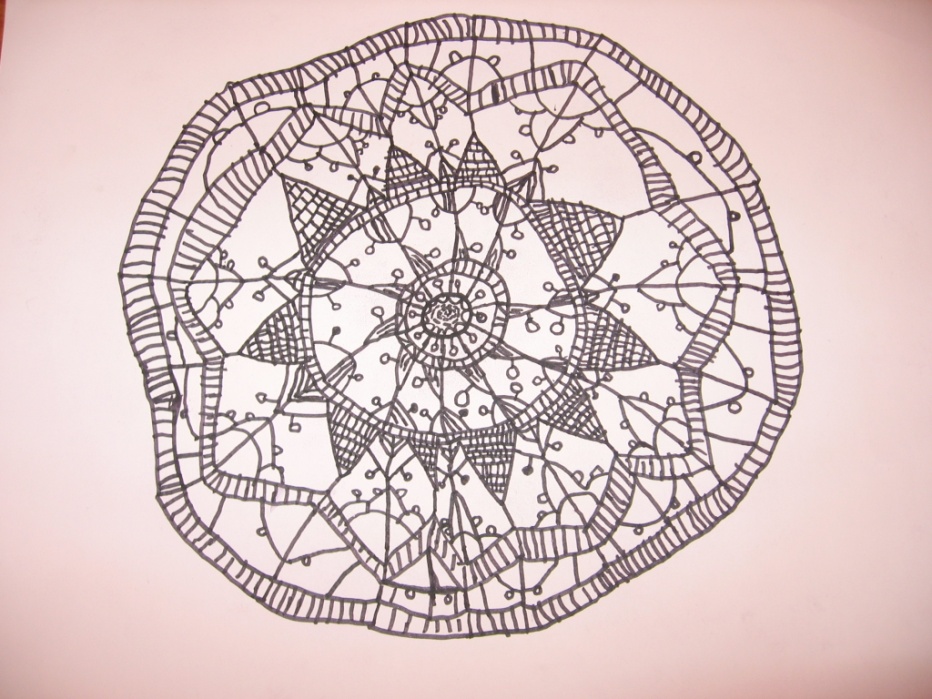 Tema: 'Čipka', nacrtala:  Cvita S. - 6,2 god. DV Kućica (odgojiteljice Svetka Jurković i Claudia Marija Vrbičić)Ravnateljica:Maja GulinŠibenik, rujan 2017.SADRŽAJUVOD ..........................................................................................................	3USTROJSTVO RADA .................................................................................	4MATERIJALNI UVJETI RADA .................................................................	26ODGOJNO-OBRAZOVNI RAD................................................................	...	27           4.1. Redoviti  programi  ....................................................................................	27           4.2. Posebni programi ......................................................................................	38           4.3. Programi javnih potreba.............................................................................	40           4.4. Kraći programi ...........................................................................................	44NJEGA SKRB ZA TJELESNI RAST I ZDRAVLJE DJECE…………….….	50NAOBRAZBA I USAVRŠAVANJE ODGOJNIH DJELATNIKA…………	54SURADNJA S RODITELJIMA……………………………………………….	56SURADNJA S VANJSKIM USTANOVAMA ……………………………….	58FINANCIRANJE PROGRAMA ……………………………………………...	59ZAKLJUČAK…………………………………………………………………      60UVODGodišnji plan i program ustanove DV Šibenska maslina za pedagošku godinu 2017/18. temeljni je dokument kojim se utvrđuju poslovi i zadaće sukladno Zakonu o predškolskom odgoju i obrazovanju  (Narodne novine, 10/97, 107/07. i 94/13.) i  Nacionalnom kurikulumu za rani i predškolski odgoj i obrazovanje. Obuhvaća programe odgoja, obrazovanja, zdravstvene zaštite, prehrane i socijalne skrbi koji se ostvaruju u DV Šibenska maslina kao javnoj ustanovi. Sadržaji i aktivnosti ovog programa rezultat su zajedničkog promišljanja postignuća iz prethodnih pedagoških godina te potreba koje su uočene u procesu rada s djecom, roditeljima, društvenom sredinom. Polazeći od interesa, potreba i mogućnosti djece nastaviti ćemo planirati razvojne zadaće. Plan i program je polazište za utvrđivanje visine sredstava koja su potrebne za tekuću pedagošku godinu.U sastavu DV Šibenska maslina su sljedeći područni objekti:DV VidiciDV Kućica,DV VeseljkoDV PčelicaDV RadostDV Jutro2.  USTROJSTVO PROGRAMA 2.1. ORGANIZACIJSKA STRUKTURA USTANOVE I BROJ ZAPOSLENIHU DV Šibenska maslina u  2017/18. godini  upisano je 498 djece u 6 organizacijskih jedinica,  raspoređenih u  21 vrtićkih i 8 jasličkih odgojnih skupina, te 5 djece u 1 odgojnoj  skupini u posebnom programu za djecu s teškoćama u razvoju.  U pedagoškoj 2017/2018. godini na realizaciji  odgojno – obrazovnog  rada i   njege  i skrbi za tjelesni rast i zdravlje djece sudjelovat će:58  odgojiteljica koje rade u odgojnim skupinama u skladu s odredbama DPS-a1 pedagoginja – stručna suradnica1 defektologinja –logoped – stručna suradnica1 psihologinja – stručna suradnica1 zdravstvena  voditeljicaOstale službe vrtića, 37 radnika  :	administrativno  računovodstvena  službacentralna kuhinjaslužba nabave i skladištaslužba održavanjacentralna praonicaSveukupno: 99 radnika i pripravnice po Ugovoru o stručnom osposobljavanju za rad bez zasnivanja radnog odnosa.2.2. PROGRAMI KOJI SE OSTVARUJU U USTANOVI 2.2.1. Redoviti  programi  - cjeloviti razvojni program odgoja i obrazovanja djeceredoviti  programi  - redoviti 10  i 5,5 satni boravakredoviti 10 satni program obogaćen dramsko-scenskim sadržajima u vrtiću Jutro – jedna odgojna skupinaredoviti 10 satni program obogaćen sportskim aktivnostima u vrtiću Vidici – 1 odgojna skupina 2.2.2. Posebni  programi :program ranog učenja engleskog jezika u vrtiću Vidici - 1 odgojna skupinaprogram katoličkog vjerskog odgoja u vrtićima Kućica  i  Vidici – 2 odgojne skupine 2.2.3.Programi  javnih potrebaposebni program za djecu s teškoćama u razvoju  - 1 odgojna skupina u vrtiću Jutroprogrami za darovitu djecu: etnoigraonica „Balarin“program predškole 2.2.4.. Kraći programiprogram zdravstvenog odgoja - Program  zimovanjazbor predškolaca „Cvrčak“sportska igraonica za djecu:  univerzalna sportska škola   „Šibenik“program za roditelje «Rastimo zajedno»CAP program Tabela 1.  Organizacija rada po vrtićima, broj djece, dužina boravka, radno vrijeme Tabela 2. Podaci o stručnim djelatnicima u odgojno-obrazovnom radu i ostalim službama (stanje 01.09.2017.)2.3. GODIŠNJA STRUKTURA POSLOVA I RADNIH ZADATAKA ODGOJITELJA,         STRUČNIH  SURADNIKA, ZDRAVSTVENE VODITELJICE  I RAVNATELJA   Puno radno vrijeme radnika/ca Dječjeg vrtića Šibenska maslina iznosi 40 sati tjedno. Ako priroda posla ili organizacija rada zahtjeva, radno vrijeme u tjednu može biti i duže od 40 sati.Struktura radnog vremena:2.4. GODIŠNI PLAN I PROGRAM RADA RAVNATELJICE,         STRUČNIH SURADNIKA I  ZDRAVSTVENE  VODITELJICE2.4.1. GODIŠNJI PLAN I PROGRAM RAVNATELJICEBitne zadaće u sljedećoj pedagoškoj godini 2017/18. biti će:održavanje i obnavljanje postojećih objekata sukladno listi prioriteta baziranoj na sigurnosti boravka djece i praćenju primjene sigurnosno zaštitnih i preventivnih  mjera , stvaranje  uvjeta za gradnju novih kapaciteta vrtića ( EU fondovi, osnivač)sanacija objekta Vidici po Javnom pozivu Ministarstva graditeljstva i prostornog uređenja (energetska učinkovitost) u skladu s rezultatima natječajaobogaćivanje odgojno obrazovnog rada novim programima sukladno interesu roditelja (nakon provedenih anketa)-uvođenje novog programa (glazbeno-folklorni)2.4.2.       GODIŠNJI PLAN I PROGRAM RADA STRUČNOG SURADNIKA                  PEDAGOGAZadaće rada pedagoga usmjerene su na rad s djecom, odgojiteljima, roditeljima, društvenim čimbenicima i stručnim timom.GODIŠNJI PLAN I PROGRAM RADA STRUČNOG SURADNIKA                    LOGOPEDA /DEFEKTOLOGABitne zadaće odgojno-obrazovnog rada ustanove u pedagoškoj godini 2017./ 2018.  :Unaprjeđenje kvalitete uključenosti roditelja u proces odgoja i obrazovanja djeceUtvrđivanje kompetencija i ishoda građanskog odgoja kod djece predškolske dobi Način ostvarivanja :U suradnji sa stručnim timom vrtića i odgojiteljima, kroz neposredan rad s djecom, praćenjem  djece  ,radom s odgojiteljima  kroz radionice , aktive, pisane materijale, u suradnji s roditeljima  i edukaciji roditelja (individualno,  roditeljski sastanci, radionice ), u suradnja sa ustanovama i stručnjacima koji rade s djecom rane i  predškolske dobi .Vrijeme ostvarivanja : tijekom pedagoške godine .Način ostvarivanja rada  stručnog suradnika logopeda / defektologa : GODIŠNJI PLAN I PROGRAM RADA STRUČNOG SURADNIKA  PSIHOLOGAPoslovi i radne zadaće predškolskog psihologa obuhvaćaju velik broj radnih zadataka, vezanih uz različite sudionike odgojno obrazovnog procesa. Konkretizacija poslova i zadataka razradit će se u dnevnim/tjednim/mjesečnim operativnim planovima rada psihologa. Zadaće i djelatnosti u odnosu na : DIJETE: Cilj: Praćenje i procjena psihofizičkog razvoja djece i identifikacija djece s posebnim potrebama i teškoćama u razvoju, te poduzimanje adekvatnih mjeraIndividualan i grupni rad s djecom kojoj su utvrđene posebne potrebe i teškoće u razvojuZadaće:Prikupljanje podataka o novoupisanoj djeci tijekom upisne procedurePraćenje prilagodbe djece na vrtić, posebice djece s utvrđenim PP i TUR (rujan, period opservacije)Kontinuirano praćenje razvoja i zadovoljavanja bioloških i psihičkih potreba djeteta kroz odgojno-obrazovni rad Utvrđivanje općeg razvojnog statusa, napretka djece i pravovremena identifikacija djece sa razvojnim odstupanjima kroz procjenu u dvije vremenske točke ( 10.mj. i 04.mj.)Psihologijska procjena za djecu sa sumnjom na odstupanja u razvojuUpućivanje djeteta u nadležnu ustanovu na specijalistički pregled i tretmanPostavljanje razvojnih zadaća za djecu sa utvrđenim PP, izrada individualnih planova i praćenje ostvarivanja individualnog programa rada s djecom s TURRad u skupini djece i/ili individualni rad s djecom s PP i TUR u svrhu poticanja cjelokupnog razvoja djeteta primjenom terapeutske igreIdentifikacija i podrška potencijalno darovitoj djeci kroz redoviti programProcjena psihofizičke spremnosti djece za polazak u školu (od studenog do ožujka), postavljanje razvojnih zadaća i provođenje aktivnosti podrške (individualno, u skupini)Vođenje dokumentacije o pojedinoj djeci i odgojnim skupinamaStrategija rada:Chek-liste, protokoli i psihologijski testovi; podaci iz inicijalnih intervjua, anamnestički podaci, podaci iz anketa i razvojnih lista koje ispunjavaju odgojitelji, podaci od ostalih članova stručnog tima, podaci prikupljeni tijekom pedagoško – instruktivnih uvida te opservacije djece u skupini ODGOJITELJICilj: doprinos stručnoj kompetenciji odgojitelja u radu s djecom (razvojne potrebe, posebne potrebe, teškoće u razvoju) i roditeljima (za individualne konzultacije, roditeljske sastanake i sl.)Zadaće:Senzibilizacija odgojitelja za prepoznavanje potreba djeteta, davanje smjernica za opažanje i praćenje razvoja djece i njihovog napretka Informiranje o provedenoj trijaži (općenito, školski obveznici), tijeku postupka rada s djetetom i napredovanju Savjetovanje i konzultacije za djecu sa različitim emocionalnim smetnjama i problemima u ponašanju različite etiologije Suradnja s odgojiteljima u praćenju razvoja djece s trajnim posebnim potrebama i ostvarivanju individualnog programa rada s djetetom u odgojnoj grupi Kontinuirano refleksija i savjetovanje s odgojiteljima i pomagačima djece s TUROrganizacija i vođenje grupe podrške za odgojitelje i pomagače djece s PP/TURPomoć odgojiteljima u određivanju ciljeva suradnje i unapređenja komunikacije s roditeljima, prisustvovanje roditeljskim sastancima prema dogovoru Priprema predavanja i radionica za odgojitelje na stručnim aktivima , te izrada pisanih materijala u svrhu upoznavanja odgojitelja s inovacijama u predškolskom odgoju i obrazovanjuRadionice ili predavanja za pojedinu odgojnu skupinu, na teme prema prisutnoj problematici i/ili interesima roditeljaStrategija rada: razgovori na individualnoj razini ili sa oba odgojitelja, savjetovanja, radionice/stručni aktivi pismene/usmene upute za rad s djecom, radni dogovori, odgojiteljska vijeća RODITELJICilj: Ostvarivanje kvalitetne suradnje s roditeljima Jačanje roditeljskih kompetencijaZadaće: Prikupljanje bitnih podataka o djetetovom razvoju (procjena aktualnih i potencijalnih potreba djeteta)Informiranje roditelja o rastu, razvoju i napredovanju djeteta, odnosno o vrsti i stupnju prisutne teškoće kod djeteta Pružanje podrške roditeljima djece s posebnim potrebama i suradnja na planiranju daljnjeg rada s njihovom djecomUsklađivanje obiteljskog i vrtićkog djelovanja na djetetov razvoj i napredovanjePoticanje održavanja prijenosa informacija i provođenje individualnog savjetodavnog rada s roditeljima u vezi djece s posebnim potrebama, djece školskih obveznika, sve ostale djece, ovisno o potrebama i interesima roditelja te procjeni psihologa i/ili odgajatelja.Priprema i realizacija sastanaka za roditelje novoupisane djece s posebnim naglaskom na period prilagodbe na vrtić i mogućim teškoćama Realizacija ciklusa radionica „Rastimo zajedno“ Izrada pisanih materijala za roditelje – letaka/plakata, brošura-s ciljem  edukacije i podrškeIzrada anketa za vrednovanje suradnje s roditeljimaVođenje zapisnika o suradnji s roditeljimaStrategije: Razgovori, savjetovanja, pismene i usmene upute za rad kod kuće; sudjelovanje na roditeljskim sastancima/edukativnim tribinama; realizacija Programa radionica „Rastimo zajedno“ (listopad-prosinac, 2017.)RAVNATELJICA I STRUČNI TIMCilj: kontinuirana suradnja s ciljem jedinstvenog i interdiscipliniranog pristupa odgojno – obrazovnom procesuZadaće: Sudjelovanje u izradi propisane dokumentacije (Godišnji plan i program, Kurikulum, program stručnog usavršavanja, Godišnje izvješće o ostvarivanju plana i programa) Sugestije i pomoć  u formiranju odgojnih skupina, rješavanju organizacijskih i drugih tekućih pitanja, radu Odgojiteljskog vijeća, narudžbi didaktike i stručne literature Evaluacija rada Vrtića Konzultacije i suradnja u pripremi i vođenju radnih sastanaka, radionica i stručnih aktiva te roditeljskih sastanaka iz Godišnjeg plana i programa UstanoveKonzultacije u vezi sadržaja koji se objavljuje na web stranici vrtića Izrada metoda vrednovanja rada dječjeg vrtića, provedba vrednovanja, te analiza rezultata       Strategije: Radni dogovori, sastanci stručnog tima, stručni Kolegiji, Odgojiteljska vijećaDRUŠTVENA SREDINACilj: povezivanje i suradnja sa stručnim i društvenim čimbenicima iz neposrednog okruženja vrtića i šireZadaće:U tekućoj pedagoškoj godini planirana je suradnja sa:MZOŠ, Agencija za odgoj i obrazovanje, HPK, HPDGrad Šibenik, Ured državne uprave u Šibensko-kninskoj županiji Osnovne škole (Juraj Šižgorić, Tin Ujević, Vidici, Katolička OŠ)Obiteljski centar, Centar za socijalnu skrb Šibenik,  Centar za odgoj i obrazovanje ŠubićevacKabinet za ranu komunikaciju –ERF, HURIDSuradnja sa psiholozima ostalih predškolskih ustanovaSuradnja s djelatnicima u medicinskim ustanovama vezano uz preglede, obradu, uključivanje u tretmane i izradu programa djece s posebnim potrebama  (ZZJZ, Dječji dispanzer,…)Strategija: Razgovori, savjetovanja, razmjena informacija, pisanje nalaza i mišljenja, sastanci, stručna literatura; razmjena informacija o djeci uključenoj u tretmane; evidencija o suradnji s vanjskim ustanovama OSTALOPisanje stručnih članaka za web stranicuIzrada analiza, statistika i izvješća o radu ustanove na zahtjev Ministarstva ili drugih nadležnih institucijaSudjelovanje na stručnim skupovima, edukacijama i seminarima u organizaciji Agencije za odgoj i obrazovanje, te edukacijama u okviru Hrvatskog psihološkog društva i Hrvatske psihološke komore, seminarima i stručnim skupovima ostalih strukovnih organizacija, praćenje stručne literaturePripremanje za rad, planiranje, vođenje dosjea, dnevnika rada, lista praćenja, izrada anketa, letaka 2.4.5. GODIŠNJI PLAN I PROGRAM RADA ZDRAVSTVENOG VODITELJADjelovanje zdravstvenog voditelja temelji se na očuvanju i unaprjeđenju zdravlja djece i njihovog zdravog psiho-fizičkog razvoja pravovremenim i kvalitetnim zadovoljavanjem razvojnih potreba i prava djece.Cilj:  Zadovoljiti djetetove primarne potrebe, osigurati boravak u primjerenim uvjetima sa zdravstvenog i higijenskog aspekta. Bitna zadaća u pedagoškoj  2017./18. godini  1.   Provedba tjelesne aktivnosti   djece predškolske dobi u vrtiću  (igra kao dio tjelesne aktivnosti)Cilj: Poticanje zdravstvene kulture radi čuvanja i unaprjeđivanja svojega zdravlja i zdravlja  okoline.Objašnjenje cilja:Tjelesna aktivnost za djecu predškolske dobi jedan je od bitnih čimbenika u njihovu razvoju. Isto tako, tjelesna aktivnost ima veliko značenje u razvoju i održanju ljudskih sposobnosti tijekom života, što znači da je važan faktor u postizanju optimalnog stanja zdravlja, a ujedno djeluje na smanjenje rizika pojave različitih bolesti.Djeca nauče i osjete koristi tjelesne aktivnosti i zdravog načina života u dobi od treće do šeste godine. U toj dobi razviju se pozitivne životne navike koje se prenose u odraslu dob. Omogućavanje ranog početka u razvojno primjerenim tjelesnim aktivnostima djeci će dati temelj za vođenje zdravog načina života i stjecanje složenijih motoričkih vještina potrebnih u životu, uz pomoć kocaka, igara i sportskih aktivnosti.Djeca neumornim ponavljanjem različitih kretnji i aktivnosti razvijaju svoj odnos s okolinom koja ih okružuje. Na taj način razvijaju skladnost u pokretima i kretanju, ovladavaju upotrebom i korištenjem predmeta i stvari te njihovim nošenjem. Ovladavanje različitim vještinama najčešće se odnosi na tjelesne aktivnosti. To su aktivnosti s kojima se djeca tek upoznaju i trebaju njima ovladati. Svaki je početak težak, a djeci je još teži jer upoznaju niz novih kretnji, susrećući se s teškoćama u kojima trebaju i žele znati što, kako i zašto to rade. Ovladavanjem osnovnim aktivnostima, djeca se pripremaju za lakše usvajanje spoznaja i razvijaju sposobnosti koje će pridonijeti lakoći aktivnosti snalaženja u svakodnevnom životu . Tjelesna aktivnost predškolske djece sastavni je dio rasta u kojemu dolazi do izražaja držanje tijela, kretanje i stvaranje odnosa s predmetima u prostoru.Igra je u predškolskoj dobi osnovna aktivnost djeteta jer ispunjava većinu njegovog vremena.Igra utječe na razvoj antropoloških obilježja, usvajanje motoričkih znanja, poboljšanje motoričkih dostignuća, stjecanje životnih i radnih navika. Dijete u igri ima osjećaj slobode te je maksimalno tjelesno i emocionalno angažiranoMotoričke igre djece predškolske dobi trebale bi svojim sadržajima poticati razvoj osnovnih motoričkih sposobnosti djeteta. Njihov cilj bi dakle trebalo usmjeriti na poticanje brzine, koordinacije i fleksibilnosti  djece. Isto tako, njihove sadržaje trebalo bi „vezati“ uz elemente različitih sportskih igara (nogomet, rukomet…) koje su popularne kod djece i u ovoj dobi. Struktura takvih gibanja treba biti primjerena predškolskoj dobi djece kako bi se naglasila njihova uloga u razvoju „manipulativne“ motorike posebno ruku i nogu, odnosno koordinacije u pokretu s različitim pomagalima tijekom igre (lopta). Sadržaji motoričkih igara trebaju biti različiti kako bi potencirali različito motoričko iskustvo djeteta . Ozračje u kojem se igra provodi treba biti ugodno i poticajno za sve sudionike u igri. Takva atmosfera će potaknuti i motivaciju za sudjelovanje u igri što će rezultirati maksimalnim angažmanom, osjetom zadovoljstva i uživanja u igri. Zadaća:zadovoljiti osnovne djetetove potrebe za kretanjem, tjelesnim aktivnostima i  igrom stvoriti uvjete za skladan cjelokupan rast i razvoj djeteta te njegovo radosno djetinjstvoomogućiti djetetu da u igri surađuje s drugom djecomstvarati uvjete da se dijete osjeća slobodno i zadovoljnousvajati zdrav način življenja i navika nužnih za očuvanje vlastitog i tuđeg zdravljaStrategija djelovanja:provedbe jutarnje tjelovježbe i strukturiranih tjelesnih aktivnosti u dvorani,sobama  dnevnog boravka u svim odgojnim skupinama. organizacija boravka na zraku u svim odgojnim skupinama sudjelovanje djece u različitim športskim događanjima: zajedničko vježbanje, treninzi,…provođenje motoričkih igara u prostoru vrtića te u vanjskom prostorutijekom boravka na zraku osigurati ravnopravnu zastupljenost svih razvojnih područja, poticati integrirano učenje, unapređivanje motoričkih sposobnosti i njegovanje navika zdravog življenjasvakodnevno promišljanje i osiguravanje različitih materijala i igre na vanjskom prostoru  i  unutarnjem prostoru vrtićasenzibilizrati roditelje o važnosti tjelesnih aktivnosti djece za optimalan rast i razvoj nastaviti informirati roditelje o važnosti promicanja prirodnih prava djece u vrtićkom i obiteljskom okruženju, motivirati ih za sudjelovanje na sportskim aktivnostima Zadaće i načini ostvarivanja za pedagošku godinu 2017./2018.MATERIJALNI UVJETI RADARad na unapređenju kvalitete boravka djece u Ustanovi ostaje trajna zadaća. To podrazumijeva kvalitetno održavanje unutarnjeg i vanjskog prostora svih 6  objekata. Za ovu godinu planiramo sljedeće:ODGOJNO-OBRAZOVNI RAD4.1. REDOVITI PROGRAMI 4.1.2. Bitni zadaci odgojno-obrazovnog rada na nivou ustanove:4.1.2.1. UNAPRJEĐENJE KVALITETE UKLJUČENOSTI RODITELJA U PROCES ODGOJA I OBRAZOVANJA DJECE Cilj: Razvijanje kvalitete suradničkih odnosa s roditeljima trajna je zadaća naše ustanove. Objašnjenje cilja:Kurikulum predškolskog odgoja i obrazovanja pretpostavlja uključenost i aktivno sudjelovanje roditelja u cjelokupnom odgojno – obrazovnom procesu. Unapređivanjem suradnje roditelja i odgojitelja raste i kvaliteta cjelokupnog odgojno – obrazovnog rada te se stoga postavlja kao jedna od osnovnih zadaća svih odgojno – obrazovnih djelatnika. Rani i predškolski odgoj u DV Šibenska maslina shvaćamo kao dopunu obiteljskom odgoju. Težimo stvoriti partnerski odnos temeljen na međusobnom povjerenju. Razina i kvaliteta uključenosti roditelja u proces odgoja i obrazovanja djece u ustanovi ne određuje samo kvalitetu odgojno-obrazovnih iskustava djece nego je i vrijedna prilika za njihovo vlastito učenje, tj. za razvoj njihovih roditeljskih kompetencija (Ljubetić, 2007.). Ove godine intenzivirat ćemo rad na upoznavanju roditelja s određenim aspektima rada i cjelinom odgojno-obrazovnog procesa. Roditeljima treba omogućiti da sudjeluju u svim aspektima funkcioniranja ustanove te ih prihvatiti kao ravnopravne članove vrtića. Suradnja se treba temeljiti na međusobnom uvažavanju i nadopunjavanju uloga. Ulaskom obitelji u predškolsku ustanovu otvara se mogućnost zajedničkog planiranja odgojno – obrazovnog rada i rješavanja problema.4.1.2.2. UTVRĐIVANJE KOMPETENCIJA I ISHODA GRAĐANSKOG ODGOJA KOD DJECE PREDŠKOLSKE DOBI Cilj:  Stvaranje uvjeta za razvoj i osnaživanje  jedne od osam temeljnih kompetencija djece za cjeloživotno učenjeObjašnjenje cilja: Socijalna i građanska kompetencija razvijaju se poticanjem djeteta na odgovorno ponašanje, pozitivan i tolerantan odnos prema drugima, međuljudsku i međukulturnu suradnju, uzajamno pomaganje i prihvaćanje različitosti; samopoštovanje i poštovanje drugih te osposobljavanje za učinkovito sudjelovanje u razvoju demokratskih odnosa u vrtiću, zajednici i društvu na načelima pravednosti i mirotvorstva. Ove kompetencije razvijaju se u takvoj organizaciji odgojno  obrazovnoga procesa vrtića koja se oslanja na stvaranje poticajnoga socijalnog okruženja, poticanje djece na iznošenje i argumentiranje svojih stajališta te uključivanje djece u donošenje odluka koje se odnose na njihovo življenje u vrtiću.Nove paradigme poučavanja i učenja i kurikulumski pristup usmjeravaju odgojno-obrazovno djelovanje na onoga koji uči- predškolsko dijete, a ne više na sadržaje učenja i planiranje po sadržajima. Pri tom je potrebno dobro poznavati potrebe i razvojne mogućnosti djeteta, razvojno područje, te karakteristike konteksta. Kurikulumski – kompetencijski pristup, omogućava „mjerenje“  postignuća, a u samom procesu mora postojati konzistentnost- od kompetencija koje želimo razviti kod djeteta, cilja koji smo si postavili i ishoda učenja koje očekujemo. Ishodi obuhvaćaju kognitivno područje, afektivno područje i psihomotorno područje. Sve tri domene treba uzeti u obzir kako bi se postigao sklad onoga što će djeca znati o nečemu, vještina koje će razviti i stavova i vrijednosti koje će usvojiti- samo činjenično znanje ne osposobljava dijete za djelovanje.U području građanskog odgoja stjecanje znanja samo po sebi je beskorisno ako proces ne uključuje odgovarajuće stavove koje je dijete sposobno iskazati u ponašanju i svakodnevnom životu.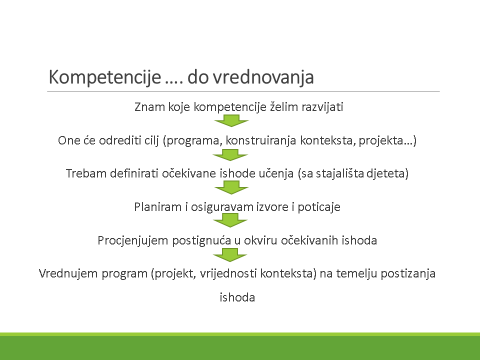 Odgoj i obrazovanje za ljudska prava i demokratsko građanstvo obuhvaća šest dimenzija građanske kompetencije djece predškolske dobi: političku, društvenu, ljudsko – pravnu, gospodarsku, kulturološku i ekološku 4.1.2.3. PROVEDBA TJELESNE AKTIVNOSTI   DJECE PREDŠKOLSKE DOBI U VRTIĆU  (IGRA KAO DIO TJELESNE AKTIVNOSTI)Cilj: Poticanje zdravstvene kulture radi čuvanja i unaprjeđivanja svojega zdravlja i zdravlja  okoline.Objašnjenje cilja:Tjelesna aktivnost za djecu predškolske dobi jedan je od bitnih čimbenika u njihovu razvoju. Isto tako, tjelesna aktivnost ima veliko značenje u razvoju i održanju ljudskih sposobnosti tijekom života, što znači da je važan faktor u postizanju optimalnog stanja zdravlja, a ujedno djeluje na smanjenje rizika pojave različitih bolesti.Djeca nauče i osjete koristi tjelesne aktivnosti i zdravog načina života u dobi od treće do šeste godine. U toj dobi razviju se pozitivne životne navike koje se prenose u odraslu dob. Omogućavanje ranog početka u razvojno primjerenim tjelesnim aktivnostima djeci će dati temelj za vođenje zdravog načina života i stjecanje složenijih motoričkih vještina potrebnih u životu, uz pomoć kocaka, igara i sportskih aktivnosti.Djeca neumornim ponavljanjem različitih kretnji i aktivnosti razvijaju svoj odnos s okolinom koja ih okružuje. Na taj način razvijaju skladnost u pokretima i kretanju, ovladavaju upotrebom i korištenjem predmeta i stvari te njihovim nošenjem. Ovladavanje različitim vještinama najčešće se odnosi na tjelesne aktivnosti. To su aktivnosti s kojima se djeca tek upoznaju i trebaju njima ovladati. Svaki je početak težak, a djeci je još teži jer upoznaju niz novih kretnji, susrećući se s teškoćama u kojima trebaju i žele znati što, kako i zašto to rade. Ovladavanjem osnovnim aktivnostima, djeca se pripremaju za lakše usvajanje spoznaja i razvijaju sposobnosti koje će pridonijeti lakoći aktivnosti snalaženja u svakodnevnom životu . Tjelesna aktivnost predškolske djece sastavni je dio rasta u kojemu dolazi do izražaja držanje tijela, kretanje i stvaranje odnosa s predmetima u prostoru.Igra je u predškolskoj dobi osnovna aktivnost djeteta jer ispunjava većinu njegovog vremena. Igra utječe na razvoj antropoloških obilježja, usvajanje motoričkih znanja, poboljšanje motoričkih dostignuća, stjecanje životnih i radnih navika. Dijete u igri ima osjećaj slobode te je maksimalno tjelesno i emocionalno angažiranoMotoričke igre djece predškolske dobi trebale bi svojim sadržajima poticati razvoj osnovnih motoričkih sposobnosti djeteta. Njihov cilj bi dakle trebalo usmjeriti na poticanje brzine, koordinacije i fleksibilnosti  djece. Isto tako, njihove sadržaje trebalo bi „vezati“ uz elemente različitih sportskih igara (nogomet, rukomet…) koje su popularne kod djece i u ovoj dobi. Struktura takvih gibanja treba biti primjerena predškolskoj dobi djece kako bi se naglasila njihova uloga u razvoju „manipulativne“ motorike posebno ruku i nogu, odnosno koordinacije u pokretu s različitim pomagalima tijekom igre (lopta). Sadržaji motoričkih igara trebaju biti različiti kako bi potencirali različito motoričko iskustvo djeteta . Ozračje u kojem se igra provodi treba biti ugodno i poticajno za sve sudionike u igri. Takva atmosfera će potaknuti i motivaciju za sudjelovanje u igri što će rezultirati maksimalnim angažmanom, osjetom zadovoljstva i uživanja u igri. 4.1.1.  ODGOJNO OBRAZOVNI RAD S DJECOM S TEŠKOĆAMA U RAZVOJU U             REDOVITIM PROGRAMIMA / INKLUZIJA      Djeca s teškoćama u razvoju uključena su u redovite odgojne skupine na  temelju mišljenja stručnog povjerenstva (osnovanog po propisima iz područja socijalne skrbi), mišljenja stručnih suradnika (pedagoga, psihologa, stručnjaka edukacijsko-rehabilitacijskog profila), više medicinske sestre i ravnatelja kao i odgovarajućih medicinskih i drugih nalaza i mišljenja. Dužinu i uvjete boravka djeteta kao i posebne zadaće odgojno obrazovnog rada  u vrtiću  dogovara stručni tim  u suradnji s roditeljima.     U redovite odgojne  skupine na početku pedagoške godine 2017./ 2018. uključeno je 7 djece s teškoćama u razvoju, Rješenja prvostupanjskog tijela vještačenja ima 3 djece, a kod ostale djece je dijagnostički postupak u tijeku. Djeca koja su upisana u vrtić ove pedagoške godine uključena su u program opservacije u trajanju od tri mjeseca . Prema procjeni stručnog tima u rad s 6 djece potrebno je uključiti trećeg odgojitelja.Prikaz  specifičnih zadaća  i njihova ostvarivanja u radu s djecom s teškoćama u razvoju:4.1.2.REDOVITI PROGRAM OBOGAĆEN DRAMSKO – SCENSKIM SADRŽAJIMABitne zadaće:u odnosu na dijete:uz pomoć lutke i s lutkom razvijati dječje socijalne kompetencijepoticanje stvaralačkog istraživanja svakog djeteta i osjećaja radosti za ono što mu gluma i igra s lutkom otkriva i dajepoticanje govornog razvoja, verbalnog i neverbalnog stvaralaštva kroz dramsko –scensku igru s naglaskom na lutkuu odnosu na odgojitelje/ice:vjerovanje u "moć lutke" i njenu univerzalnu vrijednostkorištenje lutke kao odgojnog sredstvastvaranje cjelokupnog ozračja koji doprinosi razvoju dramsko scenskog stvaralaštvaprepoznavanje svakodnevnih životnih situacija koje potiču stvaralačke mogućnostidjetetaistraživački pristup u radu: sve uloge lutke koje ona ima u razvoju djetetau odnosu na roditelje:informiranje o programu i aktivno uključivanje roditelja u realizaciju programaedukativne i kreativne radionice za roditeljezajednički nastupi i posjeteaktivnosti roditelja u pripomoći, dokumentiranju građe i uređenju scenskog prostora Strategija djelovanja:4.1.3.REDOVITI PROGRAM OBOGAĆEN ŠPORTSKIM AKTIVNOSTIMA Bitne zadaće:u odnosu na dijete:poticanje cjelovitog razvoja djeteta, funkcionalnih i motoričkih sposobnosti kroz naglašene športske aktivnosti i sadržajeusvajanje vještina, navika i znanja koje dijete razvija u tjelesnim aktivnostimapozitivno usmjeravanje vrijednosnog sustava i motivacije djeteta za zdrav stil životajačanje zdravstvenog statusa te utjecaj na korekciju tjelesnih deformacijau odnosu na odgojitelje/ice:osvještavanje važnosti redovitih i funkcionalnih tjelesnih aktivnosti djetetaosmišljavanje prostorno-materijalnog konteksta za provedbu programakontinuirana suradnja s vanjskim stručnjakom u svrhu pojačane edukacije i zajedničke koordinacije u neposrednom radu s djecomu odnosu na roditelje:upoznavanje roditelja sa specifičnim zadacima programauključivanje roditelja u realizaciju programa, jače angažiranje u organizacijipojedinih segmenata rada s djecomprovođenje edukativne radionice za roditeljeprezentacija postignuća, nastupi djece      Strategija djelovanja:4.2. POSEBNI PROGRAMI4.2.1. 	PROGRAM RANOG UČENJA ENGLESKOG JEZIKA	-  po modelu  C, u DV „VIDICI“Bitne zadaće:u odnosu na dijete:razvoj slušne osjetljivosti, načina izgovaranja glasova kojih nema u materinjem jeziku i razumijevanja u određenih situacijamaspoznavanje različitosti između materinjeg i stranog jezikausvajanje osnovnog jezičnog vokabulara i razvoj prve komunikacije na engleskom jezikuupoznavanje druge kulture, prihvaćanje različitosti i sagledavanje svijeta kao cjelineu odnosu na odgojitelje/ice:usmjerenost na planiranje sadržaja na osnovu pažljivog praćenja, promatranja i procjenjivanja interesa i aktivnosti djeceorganizacija poželjne atmosfere i sredine: izbor aktivnosti i sredstava koji će poticati djecu na razmišljanje, rješavanje problema, stjecanje novih znanja i interakcije s drugimaevaluacija diferenciranog pristupa učenju engleskog jezika u mješovitoj skupiniodnosu na roditelje:informiranje roditelja o programu i napredovanju, razvoju djetetauključivanje roditelja: ispitivanje potreba i njihovo aktivno sudjelovanje u procesu radaprezentacija postignuća           Strategija djelovanja:4.2.2. 	PROGRAM KATOLIČKOG VJERSKOG ODGOJABitne zadaće:u odnosu na dijeteomogućiti djetetu da kroz igru doživljava i upoznaje temeljen poruke Evanđeljaosigurati djetetu da se susretne s pozitivnim uzorima iz života svoje uže i šire okoline, koje ostvaruju ljudske i kršćanske vrednotepobuđivati dječje čuđenje i divljenje te iskrenu i duboku radost prema Bogupomagati djetetu u uspostavljanju kvalitetnih odnosa s drugima, a osobito s različitimau odnosu na odgojitelje/ice:osvještavanje važnosti pravovremenog i adekvatnog susreta djece s vjeromunapređivanje prostorno-materijalnog konteksta za provedbu programapromišljanje razvojno primjerenih metoda i aktivnosti te uključivanje vanjskih suradnika u neposredni rad s djecomu odnosu na roditelje:informiranje roditelja o provedbi programa (pismena suglasnost, valorizacija programa) upućivanje roditelja da svakodnevnim primjerom budu djetetu uzor u življenju temeljnih kršćanskih vrijednostiuključivanje roditelja u aktivnosti s djecom i u crkvenoj zajedniciStrategija djelovanja:4.3. PROGRAMI JAVNIH POTREBA4.3.1. PROGRAM JAVNIH POTREBA ZA DJECU S TEŠKOĆAMA U RAZVOJU           POSEBNA SKUPINA        Posebna odgojna skupina smještena je u dječjem vrtiću „Jutro“ u kojem su i tri redovite odgojne skupine. Program odgoja i obrazovanja s obzirom na trajanje je  cjelodnevni - 7 sati dnevno. Programsku osnovu čini Programsko usmjerenje odgoja i obrazovanja predškolske djece (1991), Programi predškolskog odgoja, naobrazbe i skrbi djece s autističnim poremećajima (Glasnik Ministarstva prosvjete i kulture, posebno izdanje, 16/97), Programi predškolskog odgoja, naobrazbe i skrbi djece s mentalnom retardacijom i djece s tjelesnom invalidnosti i kroničnim bolestima (Glasnik Ministarstva prosvjete i kulture, posebno izdanje, broj 16/97),  Predškolski odgoj s programskim usmjerenjima njege, odgoja, zaštite i rehabilitacije djece predškolske dobi s poteškoćama u razvoju (Ministarstvo kulture i prosvjete, Zavod za školstvo RH, 1993) , Nacionalni kurikulum za rani i predškolski odgoj i obrazovanje,  a unapređuje se praćenjem dostignuća u području odgoja i obrazovanja djece s teškoćama.     Djeca svakodnevno sudjeluju u zajedničkim aktivnostima i igri sa vršnjacima  što  pridonosi usvajanju socijalnih  i komunikacijskih vještina. U radu skupine sudjeluju članovi stručnog tima i  zdravstvena voditeljica. Osim toga, djeca s teškoćama u razvoju obuhvaćena su i individualnim terapijsko rehabilitacijskim radom u našoj i drugim ustanovama.U skupini puno radno vrijeme rade 2 odgojiteljice. U sljedećoj pedagoškoj godini planiramo uskladiti  broj radnika u posebnoj odgojno-obrazovnoj skupini s Državnim pedagoškim standardom ( čl. 28. ) radi čega je potrebno  zaposliti jednog stručnjaka edukacijsko-rehabilitacijskog profila i jednog pomoćnog radnika za njegu, skrb i pratnju .Podatci o djeci s teškoćama u razvoju za 2016./ 2017. pedagošku godinu :Djeca su uključena u posebnu odgojnu skupinu na  temelju mišljenja stručnog povjerenstva, mišljenja stručnih suradnika, kao i odgovarajućih medicinskih i drugih nalaza i mišljenja.Specifične odgojno obrazovne zadaće i njivo ostvarivanje u posebnoj odgojnoj skupini :4.3.2.PROGRAM PREDŠKOLEProgram predškole namijenjen je djeci u godini prije polaska u osnovnu školu, koja nisu obuhvaćena redovitim programom predškolskog odgoja , a biti  će biti  omogućen svim zainteresiranim roditeljima djece koja su školski obveznici. Za pedagošku godinu 2017/2018. zaprimljeno  je 5  zahtjeva. Realizacija programa odvijat će se u periodu od 1.10.2017. do 31.05. 2018. godine, a u skladu s Programom predškole.Cilj : Osigurati okruženje u kojem će dijete u godini pred polazak u školu moći maksimalno razviti sve svoje osobne potencijale, zadovoljiti aktualne interese i steći znanja, vještine i navike koje će mu omogućiti uspješnu prilagodbu na nove uvjete  rasta i razvoja u školskoj sredini.Bitne zadaće: u odnosu na dijete:unapređivanje tjelesnog razvoja djece za lakše podnošenje određenih fizičkih naporapodržavanje samostalnosti i stvaranje osnova samozaštite djeteta od nepovoljnih vanjskih utjecajajačanje emocionalne stabilnostirazvijanje socijalne kompetencije i komunikacijskih vještinastvaranje radnih navika kod kuće i u ustanovipodizanje razine djetetove opće informiranostibogaćenje djetetovih iskustava novim spoznajamarazvoj intelektualnih sposobnostirazvoj kompetencije djece „učiti kako učiti“podržavanje spontanog stvaralačkog izražavanja djeteta i razvoj njegovih kreativnih potencijalau odnosu na odgojitelje i druge djelatnike:pravovremena i adekvatna priprema za prijem djeceprilagodba bazičnog programa razvojnim sposobnostima i individualnim specifičnostima djecebrižljivo vremensko dimenzioniranje programa obzirom na skraćenu participaciju djece u Programukontinuirano praćenje postignuća i napretka djeceu odnosu na roditelje:  informiranje roditelja o ostvarenju Programa i napretka djece (siječanj, svibanj) jačanje roditeljske djelotvornosti u adekvatnoj pripremi djece za školu putem održavanja    tematskog  susreta sa svim roditeljimaStrategija djelovanja:KRAĆI PROGRAMIZBOR PREDŠKOLACA „CVRČAK“ETNOIGRAONICA „BALARIN“4.4.3. SPORTSKA IGRAONICA ZA DJECU:   UNIVERZALNA SPORTSKA ŠKOLA        „ŠIBENIK“Bitne zadaće:u odnosu na dijete:poticati cjeloviti razvoj djeteta s naglaskom na njegove kreativne i tjelesno/sportske predispozicijeosigurati  okruženje u kojem će dijete zadovoljiti  interese i steći posebna znanja, vještine i navikeupućivati djecu na odabir umjetničkih i sportskih aktivnosti u odnosu na odgojitelja/ice:poticanje kreativnosti kao najprirodnijeg oblika prevencije poremećaja u ponašanjuomogućiti djetetu slobodno izražavanje, kao originalan način izražavanja svojih ideja na njemu svojstven način (fleksibilan odgojitelj/ica - fleksibilno dijete)u odnosu na roditelja:aktivno sudjelovanje roditelja u ostvarivanju i praćenju programa Strategija djelovanja:4.4.4. PROGRAM  «RASTIMO ZAJEDNO» (Unicef)Cilj: Osnaživanje roditelja za kompetentno roditeljstvoBitne zadaće:u odnosu na dijete: osiguravanje primjerene podrške djetetovu rastu i razvoju- u prvim godinama djetetova života roditelji su ti koji zadovoljavaju temeljne potrebe djeteta, pružaju emocionalnu toplinu i usmjeravaju djetetovo učenje i razvoj.u odnosu na roditelja:stjecanje znanja, usvajanje vještina i razmjena iskustava sa drugim roditeljima i stručnjacima, podrška u ispunjavanju roditeljskih odgovornostiu odnosu na odgojitelje:percepcija uključenosti roditelja i veće mogućnosti za usklađivanje u nastojanju osiguravanja primjerene podrške djetetu4.4.5. RAZVOJNI I PREVENTIVNI PROGRAMI4.4.5.1. PROGRAM ZAŠTITNIH I PREVENTIVNIH MJERA4.4.5.2. «CAP» PROGRAM ZA DJECU PREDŠKOLSKE DOBICiljevi:osiguravanje optimalne zaštite i sigurnog boravka djeteta u vrtiću; uvjeta u kojima će se odrasli, djelatnici vrtića i roditelji djece, osjećati sigurno i zaštićenojačanje djetetovih unutarnjih snaga, te rad na usvajanju zdravih stilova života  prevencija potencijalno rizičnog ponašanja djetetaedukacija djece i odraslih za promicanje, preventivu, razvitak i unapređivanje zaštite djece Bitne zadaće:u odnosu na dijete:građenje pozitivne slike o sebi: jačanje samopouzdanja, samopoštovanja,…stjecanje novih znanja i vještina uz sigurnost djeteta i samozaštitu (nepoznate situacije: ljudi, promet, fizičke opasnosti…)             upućivanje djeteta na odgovornost prema sebi, drugima i prirodnom okruženjuu odnosu na odgojitelja/ice i druge djelatnike/ice:korištenje svih raspoloživih resursa u zaštiti djeteta i važnost kontinuiranog pružanja modela pozitivnog (ispravnog) ponašanjavažnost što boljeg upoznavanje djeteta, njegovih mogućnosti i spoznaje o samozaštiti i zaštiti drugih         sagledavanje potencijalnih rizičnih situacija za dijete i pravodobno reagiranjekontinuirano stručno usavršavanje iz područja prevencije i zaštite djetetaprimjena Cap programau odnosu na roditelje:uvid i uključenost roditelja u spec.oblike rada na razvojno preventivnom programukontin.zajedničko djelovanje vrtić – obitelj u odnosu na prevenciju i zaštitu djetetakontinuirano uzajamno informiranje o djetetu, njegovom napretku u ovom područjaStrategija djelovanja:NJEGA I SKRB ZA TJELESNI RAST I ZDRAVLJE DJECESve zadaće ovog poglavlja sukladne su Programu zdravstvene zaštite djece, higijene i pravilne prehrane djece u dječjim vrtićima i Programskom usmjerenju u njezi, odgoju, obrazovanju i brizi za zdravstveni i tjelesni razvoj djece. Poslovi vezani za njegu i skrb za tjelesni razvoj djece i brigu za njihovo zdravlje grupiraju se četiri područja:5.1.MJERE ZAŠTITE ZDRAVLJA DJETETA U DJEČJEM VRTIĆUPodrazumijeva stvaranje uvjeta za pravilan razvoj djeteta ,prevenciju oboljenja, podršku djetetu pri stvaranju navika zdravog načina življenja i adekvatno reagiranje u potencijalno opasnim situacijama za dijete.U ODNOSU NA DIJETE:Procjena i praćenje psihofizičkog razvoja pojedinog djeteta i djece u skupiniPraćenje tjelesnog rasta i razvoja djece u skupini i njihovih potreba te poduzimanje potrebnih mjeraIdentifikacija djece s posebnim zdravstvenim potrebamaUpoznavanje s karakteristikama psihofizičkog razvoja djeteta i njegovim potrebamaOsiguravanje potrebnih uvjeta za neometan rast i razvoj djeteta Pravovremeno zadovoljavanje osnovnih bioloških potreba djecePreventivno djelovanje na suzbijanju bolesti i u situacijama epidemioloških indikacijaRazvoj kulturno-higijenskih navika kod djece (pranje ruku, upotreba WC-a, upotreba čaše, maramice, salvete, ponašanje za vrijeme obroka..)Pružanje pomoći djeci u situacijama povreda i bolestiU ODNOSU NA ODGOJITELJE:Upoznavanje odgojitelja sa specifičnostima novoprimljenog djeteta (roditelja) i savjetovanje odgojitelja o mjerama koje treba poduzeti (upućivanje u zdravstveno stanje i potrebe djeteta i način postupanja)Osvješćivanje odgojitelja o važnosti svakodnevnog prikupljanja informacija o djeteta (osobito tijekom prilagodbe), redovitog donošenja liječničkih ispričnica i aktivno sudjelovanjeEdukacija odgojitelja o mjerama i načinima sprečavanja širenja zaraznih bolesti te načinima na koje mogu zaštititi sebe i djecu, te pružanju prve pomoćiRedovito provođenje aktivnosti i sadržaja namijenjenih usvajanju kulturno-higijenskih navika kod djece i redovito provođenje tih navika sve djeceU ODNOSU NA RODITELJE:Prikupljanje liječničke dokumentacije o zdravstvenom stanju djetetaKonzultacije i savjetovanje s roditeljima o načinima zadovoljavanja specifičnih potreba djeteta u vrtiću (i kod kuće) i mogućnostima korekcije stanjaInformiranje roditelja o zdravstvenoj preventivi ili interventnim zdravstvenim mjerama, pojavi zaraznih bolesti i sl.Obavještavanje roditelja o povredi djeteta ili narušenom zdravljuOsiguravanje uvjeta za boravak roditelja u odgojnoj skupini u periodu prilagodbe djeceU ODNOSU NA STRUČNI TIM:Sudjelovanje u zajedničkoj procjeni mogućnosti i potreba djeteta i potrebnim uvjetima za boravak u skupiniDogovor i predlaganje optimalnih uvjeta za zadovoljavanje specifičnih potreba djeteta te poduzimanju mjera kod zdravstvenih teškoćaStvaranje optimalnih materijalnih i organizacijskih uvjeta za provođenje potrebnih mjera u preventivi i zdravstvenoj zaštiti5.2. PRAVILNA PREHRANAPodrazumijeva planiranje pravilne prehrane djece u vrtiću u skladu s preporučenim prehrambenim standardima, uz primjenu zdravstvenih , kulturoloških i obrazovnih elemenata, te prilagođavanje  oblika prehrane specifičnim potrebama djeceU ODNOSU NA DIJETE:Planiranje kvalitetnih jelovnika, uvođenje novih namirnica i novih jela u skladu sa novim znanstvenim spoznajamaFleksibilna organizacija distribucije i konzumiranja obroka u odnosu na uzrast i potrebe djecePraćenje konzumacije hrane djece, njihovih preferencija, stavova, mišljenja i prema tome prilagođavanje jelovnikaRazvijanje pravilnog odnosa djece prema hrani, naglašavajući važnost elemenata zdrave prehraneZadovoljavanje dnevnih potreba djece u prehrani prema dužini boravka u vrtiću i vremenu dolaska i odlaskaU ODNOSU NA ODGOJITELJEInformiranje o važnosti pravilne prehrane i važnosti pojedinih namirnica te kako motivirati djecu na prihvaćanje pojedinih jela i namirnicaKorištenje  instrumenata praćenja konzumacije hrane djece, njihovih preferencija, stavova, mišljenjaKorištenje  instrumenata objektivnog ispitivanja mišljenja i stavova roditelja I odgajateljaIspitivanje i uvažavanje mišljenja odgajatelja o kvaliteti prehrane (prihvaćanje sugestija, mišljenja)Upućivanje odgajatelja o pravovremenom zadovoljavanju potreba djece za hranom i vodomStvaranje uvjeta za kontinuiran rad na usvajanju i prakticiranju kulturno-higijenskih navika prilikom jela (priprema za obroke, pranje ruku, korištenje pribora za jelo, samoposluživanje, izgled prostora za jelo, odlaganje posuđa, ..)U ODNOSU NA RODITELJE:Suradnja s roditeljima djece s posebnim potrebama zbog osiguravanja primjerene prehrane djetetaPrikupljanje informacija od roditelja o prehrambenim navikama i potrebama djece kod kuće i savjetovanje o novim spoznajama iz tog područjaUpoznavanje roditelja s prehranom djeteta, ispitivanje i uvažavanje mišljenja roditelja o kvaliteti prehrane (prihvaćanje sugestija, mišljenja)Obavještavanje roditelja o rezultatima provedenih antropometrijskih mjerenja, savjetovanje roditelja o ispravnoj prehrani i poduzimanje mjera za korekciju težine djeteta (vodeći računa o njegovom dostojanstvu i zaštiti podataka)U ODNOSU NA STRUČNI TIM:Informiranje o zdravstvenom stanju djece po odgojnim skupinama i mjerama koje se poduzimajuInformiranje o novim prijedlozima zdrave prehrane ili nekim aktivnostima vezanim za prehranu djece i odraslih i dogovaranje mjera i postupaka	5.3.HIGIJENSKO-TEHNIČKI  UVJETIPodrazumijevaju osiguravanje najviše moguće razine higijene prostora i stalni nadzor nad higijenskim uvjetima unutarnjih i vanjskih prostora, te pravovremeno reagiranje u uvjetima epidemiološke opasnosti.U ODNOSU NA DIJETE:Primjena higijenskog protokola vrtića za osiguravanje visoke razine higijene prostoraProvođenje i organiziranje dezinsekcije i deratizacije u objektima i oko njihPrimjena HACCAP sustava prilikom pripreme hraneRedovito uzimanje briseva i kontrola čistoće te redovita kontrola hrane (količine i kvalitete)Osiguravanje propisanih zdravstvenih pregleda i edukacija radnikaProvođenje protuepidemijskih mjera i zaštite u cilju zaštite djece  prilikom povećane epidemijske opasnostiU ODNOSU NA RODITELJE:Informiranje roditelja o primjeni određenih higijenskih mjeraInformiranje roditelja o poduzimanju epidemioloških zaštitnih mjera i obvezi njihovog aktivnog uključivanja (javljanje pedijatru, poduzimanje određenih mjera profilakse, donošenje liječničkih ispričnica i sl.)U ODNOSU NA ODGOJITELJE:Upoznavanje odgojitelja o poduzetim mjerama zdravstvene zaštite i njihovim zaduženjimaU ODNOSU NA STRUČNI TIM:Informiranje o eventualnim epidemiološkim opasnostima ili značajnim promjenama na području higijensko-tehničkih uvjeta, poduzetim mjerama i budućim aktivnostima5.4. SIGURNOST DJETETAPodrazumijeva osiguravanje sigurnih uvjeta boravka djeteta u vrtiću (postupci i materijalni uvjeti  te odgojno obrazovni rad s djecom na usvajanju higijenskih navika  i vještina samozaštiteU ODNOSU NA DIJETE:Osiguravanje sigurnih uvjeta za boravak djece (svakodnevni pregled opreme i prostora)Primjena protokola sigurnosti u vrtićuEdukacija djece u području samozaštite i zdravog življenjaU ODNOSU NA ODGOJITELJE:Edukacija djece u području samozaštite i zdravog življenjaEdukacije o sigurnosti, prihvatljivim i neprihvatljivim rizicimaU ODNOSU NA RODITELJE:Upoznavanje sa mjerama zaštite i sigurnosti u vrtiću i kućnim redom vrtićaObavještavanje roditelja o eventualnoj opasnosti za dijete, povredi ili nekoj drugoj ugrožavajućoj situacijiUvažavanje primjedbi, sugestija i mišljenja roditelja o razini sigurnosti vrtića ili eventualnim rizicima za sigurnostU ODNOSU NA STRUČNI TIM:Informiranje o eventualnim problemima ili incidentima, poduzetim mjerama i posljedicamaDogovaranje strategija i mjera za poboljšanje uvjeta i povećanje sigurnosti djece u igri i za vrijeme boravka u vrtiću NAOBRAZBA I USAVRŠAVANJE ODGOJNIH      DJELATNIKANaobrazba i stručno usavršavanje odgojnih djelatnika provodit će se kontinuirano na razini Ustanove, individualnim praćenjem novije stručne literature, te preko časopisa i stručne literature za koju Ustanova ima pretplatu („Dijete, vrtić, obitelj“; „Zrno“;„Školske novine“;  „Mali mak“). Nabavljat će se Zbornici sa stručnih skupova, kao i ostala nova izdanja stručne literature. Izvan Ustanove usavršavanje će se provoditi kroz različite seminare, stručne aktive i dodatne edukacije u organizaciji Agencije za odgoj i obrazovanje i drugih ustanova koje će doprinijeti razvijanju i usavršavanju vještina odgojitelja za neposredan rad sa djecom.Bitne zadaće:podržavanje razvoja osobnih potencijala i jačanje stručne kompetencije odgojitelja i stručnih suradnika kroz edukacije, timski rad na istraživanju i unapređenju odgojne prakseosvještavanje značaja grupne refleksije o odgojno - obrazovnom radupoticanje kontinuiranog izgrađivanja prepoznatljive kulture vrtićaODGOJITELJSKA VIJEĆASTRUČNI AKTIVI  I  RADIONICE Način praćenja i  vrednovanja :	evidencija prisutnosti internim i eksternim oblicima  stručnog usavršavanjaizrada Programa stručnog usavršavanja,( na razini ustanove i individualno) i njegovodonošenjestručni radovi odgojitelja i članova SRS prezentiranih na seminarimaIndikatori  postignuća: uspješnost primjene novih spoznaja u neposrednom radu s djecomučinkovitost timskog rada na pojedinim projektima prezentacija rada roditeljima i široj javnost7. SURADNJA S RODITELJIMABitne zadaće:u odnosu na dijete:unapređivanje zajedničkog odgojnog djelovanja obitelji i vrtića i uspostavljanje suradnje koja doprinosi stvaranju osjećaja sigurnosti i zadovoljstva djeteta u vrtiću/jaslicamau odnosu na odgojiteljice:-     prihvaćanje roditelja kao partnera u procesu odgojau odnosu na roditelje:osnaživanje roditeljske uloge, edukacija roditelja rješavanje aktualnih razvojnih i odgojnih problema djeteta Strategija djelovanja:Način praćenja i evaluacija: kontinuirano istraživanje očekivanja potreba i želja roditelja, te mijenjanje i prilagođavanje vrtića u skladu s njima (primjena raznih upitnika i anketa, skala procjene, zabilješke i zapažanja odgojitelja i roditelja, sandučić za prijedloge i primjedbe…)ispitivanje stavova roditelja u odnosu na dosadašnju suradnju uz prijedloge za poboljšanje istihIndikatori  postignuća:	veći odaziv roditelja i sudjelovanje u organiziranim oblicima suradnje koji se provode u ustanovi veći stupanj zadovoljstva roditelja u odnosu na suradnju, kroz postignute partnerske  odnosepojačana angažiranost odgojitelja u motivaciji roditelja za aktivno sudjelovanje u realizaciji programa što se reflektira kroz praksu.8. SURADNJA S VANJSKIM USTANOVAMABitne zadaće:bogaćenje spoznaje i života djeteta, te poticanje i razvoj specifičnih interesa i sklonosti dodatnim sadržajima u i izvan vrtićapotpunije zadovoljavanje posebnih potreba djece i kvalitetnija briga i rad s djecom s teškoćama u razvojuzaštita zdravlja i osiguravanje optimalnih uvjeta za pravilan rast i razvoj djece u vrtićuosiguravanje funkcioniranja vrtića u skladu s važećim zakonskim propisima i pravilnicimaosiguravanje urednog financijskog poslovanja vrtića u skladu s propisima i mogućnostimapoticanje i uključivanje vrtića u humanitarne i druge akcijesuradnja s medijima u cilju promocije vrtića kao kvalitetne ustanove i predškolskog odgoja uopće9. FINANCIRANJE PROGRAMASredstva za rad i obavljanje djelatnosti Vrtića osigurati će se u skladu s utvrđenim kriterijima za financiranje djelatnosti predškolskog odgoja i naobrazbe  te skrbi o djeci predškolske dobi iz proračuna Grada Šibenika. Dio sredstava osigurat će se sudjelovanjem roditelja u cijeni kraćih i obogaćenih programa te iz drugih izvora u skladu sa zakonom.  Sudjelovati ćemo s projektima  za dobivanje financijskih sredstava iz EU fondova. Istovremeno ćemo nastaviti suradnju sa MZOS na aktivnostima financiranja potreba u programima rada s djecom s posebnim  potrebama i programu predškole.10.ZAKLJUČAKTijekom ove pedagoške godine nastaviti ćemo započete procese na  podizanje kvalitete u  svim segmentima rada Ustanove, a time i rada s djecom, jačanja stručnih kompetencija odgojitelja, uočavanja dijelova procesa koje je potrebno unaprjeđivati, prihvaćanje timskog i grupnog rada kao nužnosti u tom procesu. U sljedećoj pedagoškoj godini planiramo uskladiti  broj radnika u posebnoj odgojno-obrazovnoj skupini s Državnim pedagoškim standardom (čl. 28.) radi čega je potrebno  zaposliti jednog stručnjaka edukacijsko-rehabilitacijskog profila i jednog pomoćnog radnika za njegu, skrb i pratnju .GODIŠNJI PLAN I PROGRAM RADA 	DJEČJEG VRTIĆA ŠIBENSKA MASLINA za 2017/18. pedagošku godinu pripremile:Maja Gulin,  ravnateljicaSilvana Mušan Petković, prof., defektolog-logopedIvana Vukšić, prof., psihologRomana Skočić Ledenko, prof., pedagogDanijela Storić, zdravstvena voditeljicaGODIŠNJI PLAN I PROGRAMA RADA DJEČJEG VRTIĆA ŠIBENSKA MASLINA za 2017/2018. PEDAGOŠKU GODINU je razmatran i zaključkom usvojen na sjednici Odgojiteljskog vijeća, dana  ______________ godine.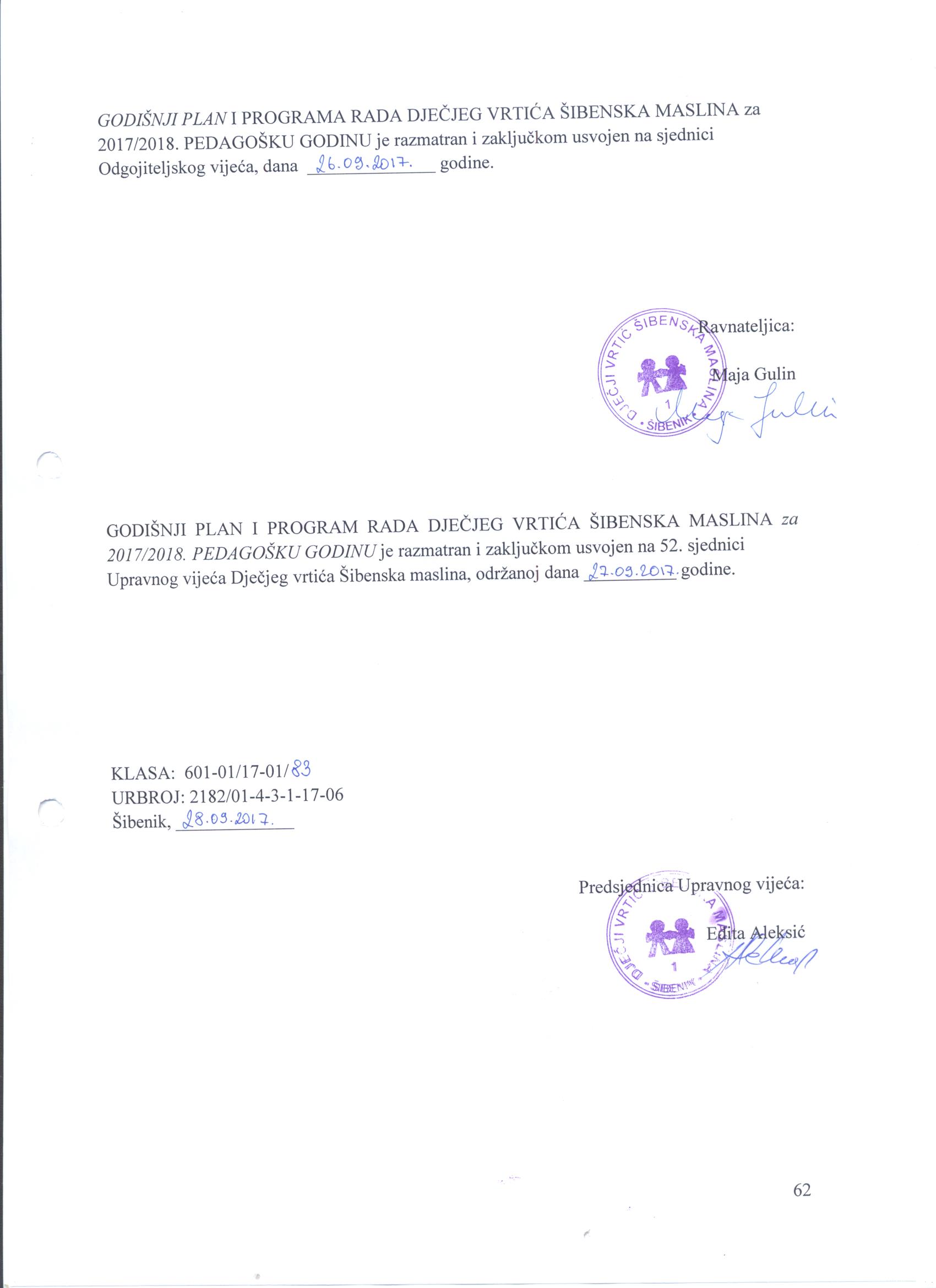 Ravnateljica:Maja GulinGODIŠNJI PLAN I PROGRAM RADA DJEČJEG VRTIĆA ŠIBENSKA MASLINA za 2017/2018. PEDAGOŠKU GODINU je razmatran i zaključkom usvojen na 52. sjedniciUpravnog vijeća Dječjeg vrtića Šibenska maslina, održanoj dana __________ godine.KLASA:  601-01/17-01/URBROJ: 2182/01-4-3-1-17-06Šibenik, _____________Predsjednica Upravnog vijeća:Edita AleksićDJEČJI VRTIĆ ŠIBENSKA MASLINAUlica branitelja Domovinskog rata 2G, 22 000 Šibenik,  tel: 022 332 324; fax: 022 332 530; e-mail: djecji.vrtic@dv-simaslina.comUSTANOVA DV ŠIBENSKA MASLINAUSTANOVA DV ŠIBENSKA MASLINAUSTANOVA DV ŠIBENSKA MASLINAVRTIĆ/JASLICE( broj radnih jedinica)BROJ DJECEBROJ ODGOJITELJA649858Red.brojVRTIĆ/JASLICE(radna jedinica)BROJ DJECEVRSTE PROGRAMA/DUŽINA BORAVKA RADNO VRIJEME   1.VIDICI4214217jaslice: 10  satni boravakvrtić:    10 satni boravakvrtić:    5,5 satni boravak6:30-16:306:30-16:307:30-13:00   2. KUĆICA10342vrtić:    10 satni boravakjaslice: 10 satni boravak6:30-16:306:30-16:30   3.PČELICA2837vrtić:    10 satni boravakjaslice:  10 satni boravak6:30-16:306:30-16:30   4.VESELJKO15vrtić:  10 satni boravak6:30-16:30   5.RADOST30vrtić:     5,5 satni boravakvrtić:     10 satni boravak7:30-13:006:30- 16:30   6.JUTRO- posebni program za djecu s TUR375vrtić:     10 satni boravak7 satni boravak6:30-16:307:00 – 14:00UKUPNO:UKUPNO:498STRUČNI DJELATNICISTRUČNI DJELATNICISTRUČNI DJELATNICISTRUČNI DJELATNICISTRUČNI DJELATNICISTRUČNI DJELATNICISTRUČNI DJELATNICIADM.SLUŽBAADM.SLUŽBAADM.SLUŽBAADMINISTRATIVNO-RAČUNOVODSTVENA SLUŽBAADMINISTRATIVNO-RAČUNOVODSTVENA SLUŽBAADMINISTRATIVNO-RAČUNOVODSTVENA SLUŽBAADMINISTRATIVNO-RAČUNOVODSTVENA SLUŽBATEHNIČKA SLUŽBA I CENTRALNA KUHINJATEHNIČKA SLUŽBA I CENTRALNA KUHINJATEHNIČKA SLUŽBA I CENTRALNA KUHINJATEHNIČKA SLUŽBA I CENTRALNA KUHINJATEHNIČKA SLUŽBA I CENTRALNA KUHINJATEHNIČKA SLUŽBA I CENTRALNA KUHINJAPOMOĆNA SLUŽBAPOMOĆNA SLUŽBAPOMOĆNA SLUŽBAPOMOĆNA SLUŽBAPOMOĆNA SLUŽBAPOMOĆNA SLUŽBAVRTIĆ/JASLICE(radnajedinica)ravnateljicapedagogdefektologpsihologviša med. sestraodgojiteljiodgojiteljitajniktajnikadministr.  radnikvoditelj računovodstvaadm.rač.radnik materijalni knjigovođaadm.rač.radnik ,blagajnik - obračun plaćaadm.rač.radnik knjigovođa saldo konta, knjig. OS-aglavni kuharkuharpomoćni kuhar  u central.kuh.Pomoć.kuhar – sa smanjenim opsegom poslova - CKekonom – str.zaštite na radumajstor  vozač / kotlovničar / povjerenik za zaštitu od požaravoditelj , praone / krojačpralja – djelat.  u praonipom.kuharica –  čajna kuhinjaPom.kuh – spremačica sa smanj.opsegom posl. – čajna kuhinjapom.kuharica - spremačicaspremačicaSTR. SL.11111ADM.SL.111RAČ. SL.1111TEH.SL.13311111VIDICI212123,50KUĆICA161622,50PČELICA8811VESELJKO221RADOST331JUTRO6611JUTRO-pos.program22UKUPNO:1111158581111111133111116118ravnateljravnateljravnateljravnateljravnateljravnateljravnatelj11odgojiteljiodgojiteljiodgojiteljiodgojiteljiodgojiteljiodgojiteljiodgojitelji5858SRSSRSSRSSRSSRSSRSSRS44tajništvotajništvotajništvotajništvotajništvotajništvotajništvo22adm.-rač. službaadm.-rač. službaadm.-rač. službaadm.-rač. službaadm.-rač. službaadm.-rač. službaadm.-rač. služba44teh. služba i cent. kuhinjateh. služba i cent. kuhinjateh. služba i cent. kuhinjateh. služba i cent. kuhinjateh. služba i cent. kuhinjateh. služba i cent. kuhinjateh. služba i cent. kuhinja1111pomoćna službapomoćna službapomoćna službapomoćna službapomoćna službapomoćna službapomoćna služba1818       SVEUKUPNO:       SVEUKUPNO:       SVEUKUPNO:       SVEUKUPNO:       SVEUKUPNO:       SVEUKUPNO:       SVEUKUPNO:9898STRUKTURA KALENDARA ZA  PEDAGOŠKU GODINU 2017./2018.  OD 1.RUJNA 2017. DO 31. KOLOVOZA 2018.STRUKTURA KALENDARA ZA  PEDAGOŠKU GODINU 2017./2018.  OD 1.RUJNA 2017. DO 31. KOLOVOZA 2018.STRUKTURA KALENDARA ZA  PEDAGOŠKU GODINU 2017./2018.  OD 1.RUJNA 2017. DO 31. KOLOVOZA 2018.STRUKTURA KALENDARA ZA  PEDAGOŠKU GODINU 2017./2018.  OD 1.RUJNA 2017. DO 31. KOLOVOZA 2018.BROJ RADNIH I OSTALIH DANA U GODINIBROJ RADNIH I OSTALIH DANA U GODINIBROJ SATIBROJ SATIradnih dana220 × 81760dana godišnjih odmora                                                    30 × 8240subota     52 × 8nedjelja    52 × 8blagdani, spomendani                                                     11 × 888UKUPNO:                                                          3652088RAVNATELJ/ICABROJ SATIposlovi planiranje, programiranje rada                            235  organizacija rada                                                              290praćenje i analiza ostvarivanja god. programa rada                 193rad s odgojiteljima i stručnim suradnicima                      410poslovi vezani uz rukovođenje ustanovom207  suradnja s vanjskim ustanovama                                      161permanentno stručno usavršavanje                                     71administrativni i financijsko-materijalni poslovi ustanove                                                               193      UKUPNO176010. godišnji odmor  i    blagdani i spomendani                                     240 + 88      UKUPNO OD 1- 10.2088ODGOJITELJ/ICABROJ SATIneposredan rad s djecom (dnevno 5,5 sati)                                                                                       1218.5planiranje, programiranje i priprema rada            334valorizacija   29permanentno stručno usavršavanje                                                                               100rad s roditeljima i kult. i javna djelatnost             59.5administrativni poslovi                                               19      UKUPNO1760godišnji odmor  i    blagdani i spomendani                     240 +88      UKUPNO OD 1- 7.2088STRUČNI  SURADNIK  PEDAGOG  BROJ SATIunapređivanje odgojno- obrazovnog rada                  1232planiranje, programiranje i valorizacija                        106rad na organizaciji odgojno-obrazovnog rada              108permanentno stručno usavršavanje, uvođenje               odgojitelja/ice početnika/ice u samostalni rad136suradnja103kulturna i javna djelatnost i ostali poslovi                         75      UKUPNO1760godišnji odmor i blagdani i spomendani                                     240 + 88      UKUPNO OD 1- 7.2088STRUČNI SURADNIK LOGOPED/DEFEKTOLOG STRUČNI SURADNIK LOGOPED/DEFEKTOLOG STRUKTURA RADNOG VREMENA BROJ SATIposlovi i zadaci usmjereni na dijete			850suradnja sa stručnim timom vrtića,  odgojiteljima		234suradnja s roditeljima					228suradnja s društvenom sredinom			  70permanentno stručno usavršavanje			123planiranje, programska dokumentacija		190opći poslovi65      UKUPNO1760godišnji odmor  i  blagdani i spomendani                      240+88      UKUPNO OD 1- 8.2088STRUČNI  SURADNIK PSIHOLOGBROJ SATIposlovi i zadaci usmjereni na dijete	495poslovi i zadaci usmjereni na odgojitelja375suradnja s roditeljima345suradnja s društvenom sredinom	55planiranje, programska dokumentacija220permanentno stručno usavršavanje190opći poslovi 	80      UKUPNO1760godišnji odmor i blagdani i spomendani                                     240 + 88      UKUPNO OD 1- 8.2088ZDRAVSTVENA VODITELJICABROJ SATIunapređivanje zdravstvene zaštite djece      1084suradnja               400permanentno stručno usavršavanje                                 82zdravstvena dokumentacija i ostali poslovi  194      UKUPNO1760godišnji odmor  i blagdani i spomendani                                     240 + 88      UKUPNO OD 1- 5.2088PODRUČJE RADA RAVNATELJAZADAĆE RAVNATELJAORGANIZACIJA RADA USTANOVE  UPRAVLJANJE / RUKOVOĐENJEupravlja/rukovodi ustanovom u skladu sa zajedničkom vizijom i ciljevimaprati kvalitetu rada i osigurava različite prilike za profesionalni razvoj svih zaposlenih u skladu s rezultatima vrednovanjaostvaruje i vrednuje Godišnji plan i program rada Ustanove osigurava rad ustanove u skladu sa zakonskim aktima,  u svakoj prilici štiti dostojanstvo struke i prava svakog djetetaREALIZACIJA ODGOJNO OBRAZOVNOG  RADA, OSIGURAVANJE UVJETA I RESURSA I BRIGA O KVALITETIradi na stvaranju uvjeta za kvalitetan i efikasan odgojno obrazovni rad i inkluzivno okruženje za svako dijete  i obiteljosigurava materijalnu podršku i uvjete za stvaranje stimulativnog okruženja za učenje i nabavu  primjerenih didaktičkih i drugih potrošnih materijala;primjenjuje  zadaće i načela Nacionalnog programa odgoja i obrazovanja za ljudska prava i vrednovanje kvalitete njihove provedbeprati  provođenje Programa preventivnih i zaštitnih mjera u ustanovi, Kućnog reda Ustanove TIMSKI RAD I KOMUNIKACIJAreagira  na potrebe i zahtjeve zaposlenika i roditelja, odgovara na njih pravovremeno na jasan, djelotvoran i uviđavan način u pisanoj i usmenoj formikreira pozitivnu klimu, timski rad i dobre odnose pruža podršku odgojiteljicama u procesu rješavanja problema, pokazuje razumijevanje i modelira konstruktivno i nenasilno rješavanje problema i sukoba;PARTNERSTVO  S RODITELJIMAomogućava i podržava uključivanje roditelja i obitelji kao partnera u procesu odgoja i obrazovanja djece, kao i u sve druge aspekte rada ustanoveuključuje roditelje i predstavnike zajednice da na djelotvoran način učestvuju u procesu donošenja odluka u radu vrtića;PROMOCIJA USTANOVE I PARTNERSTVO SA ZAJEDNICOMsurađuje  s predstavnicima zajednice , promovira rani razvoj i učenje, kao i samu ustanovuinformira  zajednicu o potrebama djece i vrtića u aktualnom trenutku i budućnosti;osigurava da vrtić koristi sve javne, kulturne i druge resurse zajednice, kao i da resursi vrtića služe zajednici;surađuje s različitim privrednim (javnim i privatnim) organizacijama i institucijama kako bi osigurala podršku djeci, obitelji i vrtiću u cjelini;u suradnji s nevladinim organizacijama i drugim institucijama, aplicira za različite projekte i fondove kojima se unapređuje rad ustanove nastavak suradnje s djelatnicima DV Matije Gupca i DV Mali istraživač iz Zagrebaostvarivanje suradnje s djelatnicima DV Cvit Mediterana Split i DV Grigora Viteza Zagrebnastavak suradnje s prof. Blagom Petreski, Višom savjetnicom AZOO-e za likovni odgojSTRUČNO USAVRŠAVANJEprati i promovira uvođenje suvremenih i efikasnijih odgojno-obrazovnih metoda i strategija u radu s djecom i roditeljimaradi na osobnom stručnom usavršavanju, učestvuje na stručnim skupovimasurađuje sa visokoškolskim institucijama i drugim stručnim udruženjima i organizacijama i uključuje ih u proces stručnog usavršavanja osigurava različite prilike za profesionalni razvoj svih zaposlenika	PODRUČJE RADA / ZADAĆE	PODRUČJE RADA / ZADAĆESURADNJAVRIJEME                                                        RAD S DJECOMpratiti proces prilagodbe novoupisane djecepratiti i procjenjivati aktualne djetetove potrebe, pravodobnost i kvalitetu njihovog zadovoljavanja radi utvrđivanja  primjerenosti organizacije djetetovog života i cjelokupnog odgojnog procesa s naglaskom na uvažavanje  različitostipratiti i procjenjivati primjerenost djetetove okoline  njegovim razvojnim mogućnostima i aktualnim potrebama pratiti djetetovo ponašanje tijekom njegove interakcije s drugom djecom, odgojiteljima i drugim odraslim sudionicima procesapoticati i podupirati promjene koje omogućavaju zadovoljavanje djetetovih trajnih i aktualnih potreba – na razini vrtića, odgojne grupe, pojedinca sudjelovanje u promicanju odgojno-obrazovnih i organizacijskih uvjeta u cilju fleksibilnijeg zadovoljavanja potreba djece i uvažavanja individualnih različitostinalaziti nove načine provedbe procesa (organizacijske, komunikacijske, materijalne) u svrhu zadovoljavanja djetetovih potrebaostvarivati neposredan kontakt s djecom radi obogaćivanja programa rada (svakodnevni neposredni pedagoški rad u odgojno-obrazovnom procesu)poticanje djece pred polazak u školu na području predčitačkih i predmatematičkih vještina odgojiteljiodgojitelji, roditeljistručni suradnici, odgojiteljistručni suradnici, odgojiteljistručni suradnici, odgojiteljistručni suradnici, odgojiteljirujan - listopad 2017.tijekom godinetijekom godinetijekom godinetijekom godine                                                                  RAD  S ODGOJITELJIMApomoć odgojitelju da prepozna i procijeni djetetove potrebe (izrada instrumentarija za praćenje, analiza postojećih kriterija za  praćenje djetetova napredovanja i razine zadovoljavanja djetetovih potreba u odnosu na pojedine dijelove odgojno - obrazovnog procesa)praćenje i suradnja pri ostvarivanju bitnih zadataka ustanove s posebnim naglaskom na dokumentaciju procesa i izradu razvojnih mapa u cilju boljeg planiranja i individualizacije rada u skupini pomoć u prikupljanju i raščlambi podataka dobivenih neposrednim promatranjem djeteta i podataka dobivenih od roditeljapomoć odgojiteljima u kreiranju poticajnog vremenskog, materijalnog i prostornog konteksta za povoljan djetetov razvoj i optimalno zadovoljenje njegovih potrebasuradnja u pronalasku primjerenog modela organizacije rada  u određenom slijedu (npr. raspored dnevnih aktivnosti tijekom programa, usklađivanje dnevnog ritma potrebama djece)prijedlozi (i pomoć pri organiziranju) za realizacijom programa u različitim vrtićkim prostorima, kao i izvan njega (češći izlasci u neposredno okruženje)pomoć u osmišljavanju poticajima i materijalima bogate stimulativne okoline za dijete (osmišljavanje i strukturiranje kutića ili centara aktivnosti)pomoć odgojiteljima u izboru prikladnih poticaja i sadržaja u skladu s uočenim potrebama, mogućnostima i interesima djetetaproširenje i bogaćenje programa sadržajima vezanim uz stvarne i aktualne interese djece (npr. provođenje projekata)pomoć u planiranju odgojno-obrazovnog rada na razini skupine i na razini vrtića sudjelovanje u radu timova odgojiteljapomoć odgojitelju u osvješćivanju nužnosti stalnog spoznavanja razine vlastite odgojne prakse, odmaka od rutine i otvorenosti prema novinama (promatranje, dijalog, osvješćivanje implicitne pedagogije, radionice i predavanja, refleksije)stručni suradnici, odgojiteljistručni suradnici, odgojiteljiravnateljica, stručni suradnici, odgojiteljizdravstvena voditeljica, odgojiteljistručni suradnici, odgojiteljirujan – studeni, 2017.g.tijekom godinetijekom godinetijekom godinetijekom godineRAD S RODITELJIMAprovođenje inicijalnih razgovora prilikom upisa informiranje novih roditelja o obilježjima institucionalnog odgoja i obrazovanja predškolske djece te posebnostima vrtića i skupinepriprema roditelja za proces prilagodbe djeteta na vrtić/jaslicesvakodnevni kontakti s roditeljima, savjetodavni rad u rješavanju razvojne i odgojne problematikeplaniranje tematskih roditeljskih sastanaka i edukativnih  radionica za roditelje planiranje druženja i izleta s roditeljimapoticanje i stvaranje uvjeta za sudjelovanje roditelja u odgojno-obrazovnom procesu -informiranje roditelja o promjenama izvršenim na razini vrtića, odgojne grupe stvaranje uvjeta za roditeljske evaluacije vrtićkih programa, uvažavanje roditeljskih stavova i procjena te adekvatno djelovanje u tom smislu (izrada evaluacijskih upitnika)stručni suradnicistručni suradnici, odgojiteljistručni suradnici, odgojiteljisvibanj-lipanj, 2018.lipanj,2018.rujan, 2017.tijekom godineSURADNJA SA ČLANOVIMA  SRS sudjelovanje u formiranju skupina djecesudjelovanje u rasporedu odgojitelja po skupinamasuradnja u postavljanju i ostvarenju osnovnih zadaća i  poslova u Godišnjem planu i programu vrtićasuradnja na usklađivanju plana  i programa rada pedagoga sa zdravstvenim voditeljem, psihologinjom i ravnateljemredoviti sastanci stručnog tima te planiranje svakodnevnih  aktivnostisudjelovanje u planu nabave opreme i didaktike te  potrošnog didaktičkog materijaladogovaranje o zajedničkoj strategiji djelovanja u odnosu na aktualna zbivanja na razini vrtićastručna potpora ravnatelju u poštivanju pedagoških načela  organizacije rada vrtića na mikro i makro razini (odabir i  ustrojstvo prostora za pojedinu skupinu, odabir djelatnika  za poje dinu skupinu, prijedlog ritma dnevnih aktivnosti)ravnatelj, članovi stručnog timatijekom godineSURADNJA SVANJSKIM USTANOVAMApovezivanje s društvenim čimbenicima iz neposrednog  vrtićkog okruženja u svrhu realizacije i obogaćivanja  postojećeg programa u vrtiću (gradske ustanove i udruge)suradnja i izmjena iskustava s drugim vrtićima i odgojno - obrazovnim institucijama i ustanovamasuradnja sa školskim stručnim suradnicima vezano uz upis  djece u prvi razred (potrebna dokumentacija, roditeljski sastanci, posjet školi)suradnja s medijima u cilju predstavljanja postignuća struke te promicanja djelatnosti ranog odgoja i obrazovanja suradnja u cilju usavršavanja odgojitelja i stručnih djelatnika vrtića (Agencija za odgoj i obrazovanje)ravnatelj, stručni suradnici,vanjski suradnicitijekom godineSTRUČNO USAVRŠAVANJEindividualno stručno usavršavanje; sudjelovanje u grupnim oblicima internog i eksternog stručnog usavršavanjaaktivno sudjelovanje na seminarima iz Kataloga AZOO za 2017./2018.god.praćenje stručne literature i internet stranicaravnatelj, stručni suradnici,tijekom godineDOKUMENTIRANJE  RADAvođenje dnevnih zabilješki o radu vođenje dosjea djece s posebnim potrebama vođenje zapisnika opservacije djece u skupinama  te razgovora s roditeljima i odgojiteljimaizrada letaka za roditelje i odgojitelje sa stručnom tematikomobjavljivanje stručnih članaka na Internet stranicama predškolske ustanoveodgojitelji, stručni suradnicitijekom godine    BITNE   ZADAČEunaprjeđenje kvalitete uključenosti roditelja u proces odgoja i obrazovanja djece utvrđivanje kompetencija i ishoda građanskog odgoja kod djece predškolske dobi dokumentiranje odgojno-obrazovnog procesa odgojiteljice, stručni suradnici, roditeljitijekom godinePODRUČJE RADANAČIN OSTVARIVANJASURADNJARAD USMJEREN NA DIETEotkrivanjem teškoća u razvoju (medicinska dokumentacija, zapažanja odgojitelja, stručnih suradnika, roditelja, inicijalni upitnici i razgovori s roditeljima novoprimljene djece; )timskim  planiranjem IOOP-a  u redovitim skupinama i posebnoj skupini  neposrednim individualnim i grupnim  logopedskim  i edukacijsko – rehabilitacijskim  radom s djecom, praćenjem razvoja – vođenjem dokumentacije o djetetu unapređivanje cjelokupnog procesa uključivanja djece s teškoćama u  dječji vrtić stručni tim,odgojitelji, roditeljiRAD S ROITELJIMAeduciranjem i osnaživanjem roditeljasuradnjom  s roditeljima kroz različite oblike rada  : roditeljske sastanke, radionice , individualne kontakte  ,  savjetovanjem i edukacijom o radu s djetetom, razmjenom informacija u svezi s djetetom te primjereno i usklađeno odgojno-obrazovno djelovanje prema djetetustručni tim,odgojitelji,SURADNJA S ODGOJITELJIMA  I SRSizradom i vrednovanjem individualnog programa rada s djetetom s teškoćama u razvoju, praćenjem ostvarivanja programa povezivanjem sa svim  sudionicima  odgojno-obrazovnoga procesa  s ciljem unapređivanja i mijenjaju odgojne i obrazovne prakse edukacijom  i podrškom odgojitelja kroz aktive i radionice, pisane materijale i uputestručni tim,odgojitelji,SURADNJA IZVAN USTANOVEsa stručnjacima izvan vrtića, posebice specijaliziranim ustanovama (Centrom  za socijalnu skrb, Centrom za obitelj, osnovnim školama, medicinskim ustanovama, gradskom i županijskom upravom...)po potrebiPLANIRANJE, PROGRAMIRANJEsudjelovanjem u izradi Kurikuluma, Godišnjeg plana i programa odgojno-obrazovnog rada, Godišnjeg izvješća o ostvarivanju plana i programa rada Ustanove podrškom odgojiteljima u izradi  i realizaciji IOOP – a , timskoj opservacija i planiranju sa ostalim članovima stručnog timaindividualnim  planovima  logopedskog i edukacijsko-rehabilitacijskog rada  s djecomstručni tim,odgojitelji, roditeljiravnateljDOKUMENTIRANJEvođenjem Dosjea djece (uratci djece , samorefleksije djece narativni oblici opservacije postignuća djece )izradom i primjenom instrumenata za praćenje i procjenjivanjedokumentiranjem i interpretiranjem  aktivnosti djece,  vođenjem  dnevnih zabilješki o radu ,izradom mišljenja , valorizacijom stručni tim,odgojitelji, roditeljiSTRUČNO USAVRŠAVANJEu ustanovi - odgojiteljska vijeća, stručni aktivi, radionice, stručni kolegiji Stručnim skupovima  izvan ustanove -  stručni skupovi AZOO  za 2017./18. pedagošku godinu individualno (stručna literatura)VRIJEME OSTVARIVANJAposlovi planiranja programiranja i vrednovanja  vezani su uz početak i kraj pedagoške godine.  individualni  orijentacijski planovi rada  s  djecom planiraju se periodično  za vrijeme od  2 – 3 mjeseca . inicijalni razgovori s roditeljima novoprimljene djece provode se tijekom svibnja i lipnja. ostali poslovi ostvaruju se kontinuirano  tijekom godine, svakodnevno u neposrednom radu s djecomBitni zadaci u radu psihologa za 2017/18.:Sudjelovanje u pripremi i realizaciji zadaća iz Godišnjeg plana i programa rada Vrtića za 2017./18. godinu kroz održavanje stručnih radionica i aktiva: Tema: Suradnja s roditeljima (komunikacija, sukobi, principi odgojnog savjetovanja,…)- 2 stručne radionice (individualno)Tema: Građanski odgoj- stručni aktiv (timski)Unapređivanje sustava praćenja razvoja sve djece i postupka identifikacije djece s posebnim potrebama (revidiranje postojećih protokola, iznalaženje kraćih, preglednijih, učinkovitijih mjera praćenja)Utvrđivanje i intenzivno praćenje psihomotornog i emocionalnog statusa djece školskih obveznika, informiranje roditelja o istom kroz individualne susrete, te tematski roditeljski sastanak „U susret školi“ (listopad i studeni, u svim objektima)STRATEGIJA DJELOVANJAVRIJEMEIZVRŠENJANOSITELJIOtkrivanje zdravstvenog statusa kod djece kod prijemalipanj itijekom godinezdravstvena voditeljicavoditeljice vrtićaSRSrazgovori s roditeljima djece s posebnim zdravstvenim potrebama (podaci iz liječničkih svjedodžbi  i inicijalnih upitnika).lipanj - rujantijekom godinezdravstvenavoditeljicapo potrebi  odgojiteljice i SRSupoznavanje odgojiteljica i ostalih sudionika u procesu rada s  posebnim zdravstvenim potrebama djetetapismene i usmene upute odgojiteljicamarujan i u tijekugodinezdravstvenavoditeljicaevidentiranje procijepljenosti iz kartona za novoupisanu djecuevidentiranje procijepljenosti  djece i upućivanje na cijepljenje prema kalendaru cijepljenjarujan1x tijekom godinezdravstvene voditeljiceodgojiteljiceroditeljisudjelovanje kod uključivanja djece  s teškoćama u razvoju u vrtić lipan-rujantijekom godineSRSroditeljiscreening vida kod djece od 4-e godine životaindividualni kontakti sa roditeljima djece koju treba uputiti oftalmologuevidencija djece koja imaju indikaciju za nošenje naočalaedukacija djece o zaštiti osjetila vida1× godišnjetijekom godinetijekom godinetijekom godinezdravstvene voditeljiceodgojiteljiceroditeljievidentiranje izostanka  djece zbog bolestipostupci kod pojave bolesti ( pismene i usmene upute) praćenje i poduzimanje preventivnih mjera kod pojave prenosivih -  infektivnih oboljenjapostupanje pri epidemiološkoj indikaciji – pismene i usmene uputeindividualni razgovori i edukacije djece,  odgojiteljica i pomoćnog osobljakontinuiranotijekom godinekontinuirano tijekom godinetijekom godineprema potrebiodgojiteljpedijatarroditeljzdravstveni voditeljepidemiologroditeljiodgojiteljicezdravstvena voditeljicaevidentiranje povreda kod djece (nastalih  za  vrijeme boravka u vrtiću)izvješće o ozljedi - OBRAZACtijekom godineprema potrebitijekom godineodgojiteljicezdravstvene voditeljicevanjski suradnicizdravstvena voditeljicanabava i distribucija materijala prve pomoćinabava i distribucija materijala i pribora za provođenje higijene djece jasličkog uzrastatijekom godinetijekom godinezdravstvena voditeljicazdravstvena voditeljicaravnatelj             odgojitelj           spremačicaizrada programa zimovanja i organizacija zimovanjau zimskim mjesecimazdravstvena voditeljica ravnateljicaodgojiteljiceroditeljivanjski suradniciedukacija odgojiteljica i roditelja  putem individualnih kontakata, roditeljskih sastanaka i stručnih tema preko panoa za roditelje (tematski)tijekom godinezdravstvena voditeljicaantropometrijska mjerenja i izračunilistopadstudenizdravstvena voditeljicaodgojiteljiceroditeljiPlaniranje prehrane prema preporučenim standardima  i programima boravka djece1x mjesečnoravnateljicazdravstvena voditeljicagl. kuhar, nabavaračunovodstvopomoćne kuharicezadovoljavanje potreba djece s posebnim prehrambenim potrebama (kronične bolesti i alergije)priprema obroka prema namirnicama koje dijete smije konzumiratirazgovori s roditeljima te djeceupoznavanje odgojitelja, gl.  kuhara, pomoćne kuharice, pismene uputetijekom godinezdravstvena voditeljicagl .kuharodgojiteljiceravnateljicanabavapomoćne kuhariceroditeljiodržavanje postignutog standarda (samoposluživanje, korištenje kompletnog pribora za jelo i način proslave rođendana u vrtiću)tijekom godineodgojiteljicepomoćne kuhariceravnateljicazdravstvena voditeljicapedagogProvjeravanje i prijavljivanje djelatnika iz procesa  prehrane za „Tečaj higijenskog minimuma“- prema zakonskoj odredbirujanzdravstvena voditeljicaravnateljicaZZJZindividualna edukacija pomoćnog /tehničkog osoblja u vrtićimaupoznavanje  novoprimljenih djelatnika sa poslovima na održavanju higijene svih prostora u kojima borave djecatijekom godinetijekom godine prema potrebizdravstvena voditeljicatajnica ustanovezdravstvena voditeljicavoditeljice vrtićaprovjera kvalitete, kvantitete  petodnevnih obroka i mikrobiološka ispravnost gotovog jelatijekom godineprema zakonskoj odredbiZZJZ  gl. kuharpomoćne kuharice u čajnim kuhinjamazdravstvena voditeljicauzimanje uzoraka sa posuđa , pribora za jelo i ruku djelatnika u procesu prehraneupoznavanje djelatnika s nalazimatijekom godineprema propisanim zakonskim odredbamaZZJZzdravstvena  voditeljicaSudjelovanje i preporuka oko nabave materijala i pribora potrebnog za održavanje higijene, zaštitne odjeće i posteljinerujantijekom godineravnateljicaračunovodstvozdravstvena voditeljicavoditeljice vrtićapraćenje održavanja higijene unutarnjeg i vanjskog prostora, igračaka, posuđa, pribora za jelo i posteljinetijekom godinezdravstvena voditeljicavoditeljice vrtićaodgojiteljicepomoćne kuharicespremačiceRedovito izvještavanje ravnateljici vrtića o poduzetim mjeramasuradnja sa zdravstvenim službamasuradnja sa službom DDDsudjelovanje na  implementaciji HACCP sustava u DV šibenska maslina edukacija svih zaposlenih u kontaktu s hranom –planovi i evidencijakontrola vođenja obveznih evidencijskih lista svih subjekata u kontaktu sa hranom  tijekom godineprema zakonskoj odredbi iprema potrebiu tijeku godinetijekom godinetijekom godinezdravstvena voditeljicaravnateljica voditeljiceUstanovaravnateljicazdravstvena voditeljicagl.kuharpomoćna kuharicaspremačiceekonomprisustvovanje kod javnih manifestacija pomoć u realizaciji dnevnih izletaorganizacija i realizacija zimovanjatijekom godine prema pozivuzimski mjeseciuz odgojiteljice zdravstvena voditeljicaroditeljeravnateljicazdravstvena voditeljicavanjski suradniciplaniranje godišnjeg odmora pomoćnog osoblja i organizacija generalnog čišćenja i rada u dežurnim vrtićimapomoć u organizaciji rada na poslovima serviranja i čišćenja u slučaju izostanka djelatnica na tim poslovimalipanjtijekom godineprema potrebizdravstvenavoditeljicatajnica Ustanoveizrada godišnjeg izvješća „Plana i programa rada „  srpanjrujanzdravstvenavoditeljicavođenje zdravstvene dokumentacije i evidencijetijekom godinezdravstvena voditeljica stručno usavršavanjetijekom godineZdravstvena voditeljicanastavak rada na poboljšanju sigurnosnih uvjeta kao pretpostavci za pravilan  tjelesni razvoj ( PROTOKOLI)tijekom godineprema potrebiSRSuvođenje odgojitelja pripravnika u radprema potrebizdravstvena voditeljicauključivanje i pomoć odgojiteljima u realizaciji nekih  planiranih bitnih zadataka (prema kompetentnosti) tijekom godine prema zatraženoj pomoćizdravstvena voditeljicaZADAĆESADRŽAJIPREVENTIVNE I ZAŠTITNE MJERE    SIGURNOST DJECE IODRASLIH U DVnabava vozilauređenje dvorišta DV Kućicauređenje kolnog prilaza za dostavu hrane u DV Kućicarješavanje nedostataka u prostorima vrtića radi usklađivanja sa   odredbama Zakona o zaštiti na raduredovita  nabava osobnih zaštitnih sredstava prema potrebi u   skladu s procjenom rizikaperiodična ispitivanja svih čimbenika iz sfere Zaštite na raduNABAVA OPREME, DIDAKTIKE,ŠKOLSKOG MATERIJALA I STRUČNE LITERATUREobogaćivanje didaktike u svim objektima prema potrebama djece i procjeni odgojitelja kao i financijskoj mogućnosti ustanovenabava namještaja za grupne sobe u dječjim vrtićima prema financijskim mogućnostimaINVESTICIJSKO ULAGANJE I ODRŽAVANJE VANJSKIH I UNUTARNJIH PROSTORAuređenje kuhinjskih prostora u vrtićimanabava dodatne opreme za centralnu kuhinjuSANACIJE OBJEKATA (ENERGETSKA UČINKOVITOST)sanacije objekata (obnova fasade, prozora i vrata itd) Vidici, po javnom pozivu Ministarstva graditeljstva i prostornog uređenja (energetska učinkovitost)NOSITELJravnateljica u suradnji sa voditeljima vrtića  i drugim radnicima Ustanove  uz podršku osnivača.NAČIN I VRIJEME OSTVARIVANJAprema prioritetima i financijskim sredstvima tijekom godine ZadaćePomoć roditelju i djetetu u adaptaciji Podržavanje djeteta u zadovoljavanju općih i posebnih potreba na način da se roditelj kreativno uključi u cjeloviti odgojno – obrazovni proces Organizacija i provođenje odgojno-obrazovnog procesa u skladu s individualnim potrebama i mogućnostima djetetaPravovremeno reagiranje i konstruktivno rješavanje potreba vezano uz odgoj i obrazovanje djeceJačanje stručnih kompetencija odgojitelja za svakodnevnu interakciju s roditeljima i izgrađivanje suradničkih odnosa kroz individualne razgovore, roditeljske sastanke, uključivanje roditelja u aktivnosti odgojnih skupina, kutića za roditelje, posjete obiteljima;Podržavanje, obogaćivanje i osuvremenjivanje suradnje obitelji i vrtića u komunikacijskom, organizacijskom i sadržajnom smisluPodržavanje aktivne uključenosti roditelja u svim etapama procesa od planiranja, realizacije do vrednovanja, Otvaranje vrtića različitim potrebama i interesima roditelja - za sudjelovanjem, učenjem, druženjem i zabavomPomoć i podrška roditelju u izboru programa Osnaživanje roditelja za njihovu roditeljsku ulogu i njegovanje zajedničkog djelovanja na dobrobit djeteta. Omogućavati sudjelovanje roditelja u poticajnom oblikovanju okruženja (prikupljanje pedagoški neoblikovanih materijala, kreativne i tematske radionice.Pomoć roditelju i djetetu u adaptaciji Podržavanje djeteta u zadovoljavanju općih i posebnih potreba na način da se roditelj kreativno uključi u cjeloviti odgojno – obrazovni proces Organizacija i provođenje odgojno-obrazovnog procesa u skladu s individualnim potrebama i mogućnostima djetetaPravovremeno reagiranje i konstruktivno rješavanje potreba vezano uz odgoj i obrazovanje djeceJačanje stručnih kompetencija odgojitelja za svakodnevnu interakciju s roditeljima i izgrađivanje suradničkih odnosa kroz individualne razgovore, roditeljske sastanke, uključivanje roditelja u aktivnosti odgojnih skupina, kutića za roditelje, posjete obiteljima;Podržavanje, obogaćivanje i osuvremenjivanje suradnje obitelji i vrtića u komunikacijskom, organizacijskom i sadržajnom smisluPodržavanje aktivne uključenosti roditelja u svim etapama procesa od planiranja, realizacije do vrednovanja, Otvaranje vrtića različitim potrebama i interesima roditelja - za sudjelovanjem, učenjem, druženjem i zabavomPomoć i podrška roditelju u izboru programa Osnaživanje roditelja za njihovu roditeljsku ulogu i njegovanje zajedničkog djelovanja na dobrobit djeteta. Omogućavati sudjelovanje roditelja u poticajnom oblikovanju okruženja (prikupljanje pedagoški neoblikovanih materijala, kreativne i tematske radionice.Strategija rada:Rad na stvaranju okruženja koje će nuditi otvoreno i obostrano informiranje roditelja o djeci, programima i događanjima u vrtiću i zajednici  kroz kutiće za roditelje, stručne materijale, letke, brošure, foto i video dokumentaciju, prezentaciju odgojno-obrazovnog rada s djecom..) Intenziviranje individualnih razgovora s roditeljima i poticanje roditelja na uvid u napredak djeteta i njegov život u vrtićuTematske roditeljske sastanke sa stručnom temom (teme o roditeljstvu, odgoju, ponašanju djece, razvojnim fazama djeteta sl.)Omogućavanjem roditeljima kontinuiran uvid u dokumentaciju u kojoj se vide aktivnosti u kojima je dijete sudjelovalo, kakva je iskustva stjecalo i što su mu određena iskustva značila (dokumentiranje projekata i tematskih aktivnosti i formiranje centra u kojem će dokumentacija biti dostupna i djeci i roditeljima).  Daljim radom na projektima i organiziranim aktivnostima koje uključuju izravnu suradnju s roditeljima  Uključivanje roditelja u oblikovanje prostorno – materijalnog konteksta vrtićaPrezentacijom stručnog rada vrtića roditeljima i vanjskim čimbenicima Primjenom novih strategija i metoda uključivanja roditelja u odgojno – obrazovni proces u vrtićuOdržavanje zajedničkih radionica dijete-odgajatelj-roditelj u cilju razvoja socijalizacije, poticaja kreativnosti, razvoja pozitivne slike o sebi i zadovoljavanja potreba i prava djece i roditeljaAnkete i upitnici za roditeljeNačini praćenja, evaluiranja i dokumentiranjaUpitnik i ankete za roditelje i odgojitelje - procjene i samoprocjeneDokumentacije odgojitelja Protokoli praćenja rada Broj roditelja koji aktivno sudjeluju u različitim oblicima suradnjePostotak prisutnosti roditelja u različitim oblicima suradnjeIndividualni razgovori s roditeljima i u malim grupamaProvođenje plana i programa suradnje s roditeljima i njihovo uključivanje u odgojno-obrazovni proces.Indikatori postignućaPovećanje roditeljskog odaziva na sudjelovanje u organiziranim oblicima suradnje koji se provode u ustanovi Povećanje stupanja zadovoljstva roditelja suradnjom s odgojiteljimaPojačana angažiranost odgojitelja u motivaciji roditelja za aktivno sudjelovanje u realizaciji programa što se reflektira kroz praksu.ZadaćeUtvrditi odnos između kompetencija i ishoda /ishoda građanskoga odgoja u dječjem vrtićuUpoznati dimenzije građanskoga odgoja u sustavu ranoga i predškolskoga odgoja i obrazovanjaUpoznati značaj i razine participacije kao polazišta i ishoda konteksta u kojem se uči demokratsko ponašanje i djelovanjeUtvrditi mogućnosti definiranja ishoda učenja s djecom predškolske dobi u dimenzijama građanskog odgoja i obrazovanjaPreispitati ostvarivanje dječjih prava i unapređivati uvjete za njihovo ostvarivanjeProdubiti znanje o sustavnom pristupu i kvalitetnom planiranju, osigurati uključivanje djece i njihovih roditelja na višoj razini sudjelovanja u rješavanju za njih životno važnih pitanja i to u kontekstu koji potiče i omogućava razvoj građanskih vještinaStvarati prilike za učenje i revidiranje znanja i iskustava svih koji rade ili tek započinju s radom na projektimaPrepoznati i stvarati uvjete za aktivno sudjelovanje djece u življenju, učenju i stvaranju društvenih pravilaPoticanje razvoja djece: mišljenja, rješavanja problema i odlučivanja, kreativnosti, suradnje s drugima, upravljanje sobom, razvoja identiteta i samopouzdanja, poduzetnost i, vještina uspješnog učenja i dr. Kvalitetno planiranje, ostvarivanje, praćenje / dokumentiranje i vrednovanje projekataUočavanje i isticanje u kojoj mjeri projekt polazi od stvarnih potreba djece, njihova života u zajednici (vršnjaka, ustanove i šireg okruženja) i njihova iskustva.Djeca će uz pomoć odraslih inicirati, planirati i sudjelovati u projektnom procesu. Djeca će zajedno s odraslima stvarati situacije interakcijskog učenja i usvajati demokratske vrijednosti koje omogućuju da uistinu žive svoja prava, što pridonosi poboljšanju kvalitete života sve djece u ustanovi i zajedniciUtvrditi odnos između kompetencija i ishoda /ishoda građanskoga odgoja u dječjem vrtićuUpoznati dimenzije građanskoga odgoja u sustavu ranoga i predškolskoga odgoja i obrazovanjaUpoznati značaj i razine participacije kao polazišta i ishoda konteksta u kojem se uči demokratsko ponašanje i djelovanjeUtvrditi mogućnosti definiranja ishoda učenja s djecom predškolske dobi u dimenzijama građanskog odgoja i obrazovanjaPreispitati ostvarivanje dječjih prava i unapređivati uvjete za njihovo ostvarivanjeProdubiti znanje o sustavnom pristupu i kvalitetnom planiranju, osigurati uključivanje djece i njihovih roditelja na višoj razini sudjelovanja u rješavanju za njih životno važnih pitanja i to u kontekstu koji potiče i omogućava razvoj građanskih vještinaStvarati prilike za učenje i revidiranje znanja i iskustava svih koji rade ili tek započinju s radom na projektimaPrepoznati i stvarati uvjete za aktivno sudjelovanje djece u življenju, učenju i stvaranju društvenih pravilaPoticanje razvoja djece: mišljenja, rješavanja problema i odlučivanja, kreativnosti, suradnje s drugima, upravljanje sobom, razvoja identiteta i samopouzdanja, poduzetnost i, vještina uspješnog učenja i dr. Kvalitetno planiranje, ostvarivanje, praćenje / dokumentiranje i vrednovanje projekataUočavanje i isticanje u kojoj mjeri projekt polazi od stvarnih potreba djece, njihova života u zajednici (vršnjaka, ustanove i šireg okruženja) i njihova iskustva.Djeca će uz pomoć odraslih inicirati, planirati i sudjelovati u projektnom procesu. Djeca će zajedno s odraslima stvarati situacije interakcijskog učenja i usvajati demokratske vrijednosti koje omogućuju da uistinu žive svoja prava, što pridonosi poboljšanju kvalitete života sve djece u ustanovi i zajedniciStrategije radaU učenju o ljudskim pravima polaziti od onog što je djeci najbliže, što se izravno odnosi na njihov život i odgovara na njihove temeljne potrebe, a čini prava djetetaObrađivanje problema koji polaze od stvarnih potreba djece i života u zajednici (vršnjaka, ustanove i šireg okruženja), a djeca uz pomoć odraslih iniciraju, planiraju i sudjeluju u projektnom procesu. Korištenje odgojno-obrazovnih metoda koje uključuju djecu u proces aktivnog, iskustvenog, suradničkog, projektnog učenja i povezivanja sa stvarnim životom u društvenoj sredini.Jasna analiza potreba djece, utvrđivanje njihovih znanja, ponuda tema i aktivnosti da bi se steklo novo znanje, ali i razvile vještine Odabir motivirajućih tehnika rada: igranje uloga, grupni oblici rada, radionički oblici rada, projekti, kazalište, i drugeRad na projektu kao strategija koja potiče i omogućava aktivno učenje svih sudionika s težištem na višim razinama sudjelovanja djece Stvaranje poticajnog okruženja za učenje i razvoj koje otvara mogućnosti za usvajanje znanja, razvoj socijalnih vještina i kompetencija i izgradnju stavova nužnih za život u demokratskom društvuStvaranje  okruženja u kojem dijete ima priliku izraziti svoje mišljenje i ono se čuje i uvažava, osnažuje ga za djelovanje i uspostavljanje odnosa temeljenih na suživotu Osiguravanje i organizacija pedagoških poticaja, pružanje pomoći kada je ona doista potrebna, dijeljenje moći s djecom i uspostavljanje suradničkih odnosa s drugima.Načini praćenja, evaluiranja i dokumentiranjaProtokoli praćenja procesa rada  Zajedničke refleksijeListe procjene, upitnici za evaluacijuRazličita dokumentacija projekata, Foto i video zapisiIndikatori postignućaVrednovanje postignuća sa stajališta svih sudionika, kako tijekom projektnog procesa tako i po završenom projektu. Doprinosa djece u procesu vrednovanja projekta.Dokumentiranje usvojenosti znanja, stavova, vještina te kvalitativno novih oblika ponašanja, komunikacije i njihove primjenjivosti u svakodnevnom životuRazličiti problemi i konkretne situacija iz svakodnevne odgojno-obrazovne prakse, usko povezanim s problemima ostvarivanja dječjih prava i razvoja vještina demokratskog građanstvaBolje definiranje cilja, zadataka i  očekivanih ishodaUsklađeno razvojno i odgojno djelovanje ZadaćeZadovoljiti osnovne djetetove potrebe za kretanjem, tjelesnim aktivnostima i  igrom Stvoriti uvjete za skladan cjelokupan rast i razvoj djeteta te njegovo radosno djetinjstvoOmogućiti djetetu da u igri surađuje s drugom djecomStvarati uvjete da se dijete osjeća slobodno i zadovoljnoUsvajati zdrav način življenja i navika nužnih za očuvanje vlastitog i tuđeg zdravljaStrategija djelovanjaProvedba jutarnje tjelovježbe i strukturiranih tjelesnih aktivnosti u dvorani, sobama  dnevnog boravka u svim odgojnim skupinama. Organizacija boravka na zraku u svim odgojnim skupinama sudjelovanje djece u različitim športskim događanjima: zajedničko vježbanje, treninzi,…Provođenje motoričkih igara u prostoru vrtića te u vanjskom prostoruTijekom boravka na zraku osigurati ravnopravnu zastupljenost svih razvojnih područja, poticati integrirano učenje, unapređivanje motoričkih sposobnosti i njegovanje navika zdravog življenjaSvakodnevno promišljanje i osiguravanje različitih materijala i igre na vanjskom prostoru  i  unutarnjem prostoru vrtićaSenzibilizirati roditelje o važnosti tjelesnih aktivnosti djece za optimalan rast i razvoj Nastaviti informirati roditelje o važnosti promicanja prirodnih prava djece u vrtićkom i obiteljskom okruženju, motivirati ih za sudjelovanje na sportskim aktivnostima Načini praćenja, evaluiranja i dokumentiranjaProtokol praćenja procesa rada – izlasci i boravak na zraku, izleti, vježba u dvorani, jutarnja tjelovježba..Liste procjeneDokumentiranje, foto i video zapisiIndikatori postignućaTimsko planiranje sportskih aktivnosti i materijala koji se koriste na vanjskom prostoru u cilju integriranog učenja vidljivo dokumentaciji skupina i svakodnevnom raduPrezentacije aktivnosti provedene u vanjskom prostoru i u prostoru vrtića na roditeljskim sastancimaZnačajnije sudjelovanje roditelja u zajedničkim sportskim aktivnostima u vrtićkom okruženjuZADAĆENAČINI OSTVARIVANJA NOSITELJIPREPOZNAVA-NJE  I EVIDENTIRANJE DJECE S TUR I POSEBNIM POTREBAMApri upisu u vrtić na osnovu dokumentacije , upitnika,inicijalnog  razgovora s roditeljimapraćenjem djeteta za vrijeme boravka u vrtićustručni tim,odgojitelji,PRAĆENJE RAZVOJA I POTREBA praćenjem potreba i razvojnih mogućnosti u svim razvojnim područjima – liste procjene djetetovih sposobnostiopservacijom i bilježenjem djetetova ponašanja u skupini, vođenjem pedagoške dokumentacije i Dosjea djeteta stručni tim,odgojitelji,PLANIRANJE I OSTVARIVANJE ODGOJNO -OBRAZOVNOG RADAtimskim planiranjem i ostvarivanjem individualiziranog plana rada IOOP-a na način primjeren djetetu i njegovim sposobnostima i individualnim potrebama  osiguravanjem razvojno – poticajnih uvjeta najboljeg mogućeg okruženja u skupini,  uključivanje odgojitelja-pomagačastručni tim,odgojitelji,ravnateljicaTRETMAN S DJECOM  S TEŠKOĆAMAindividualni ili grupni rad koji provode stručni suradnici logoped/ defektolog, psihologRAD S RODITELJIMAdogovaranje i informiranje o IOOP-u i uvjetima realizacije programasavjetovanje roditelja, osnaživanje obitelji i povećanje roditeljskih kompetencija u podržavanju jakih strana i sposobnosti djeteta informiranje o rezultatima praćenja razvoja i funkcioniranja djeteta u uvjetima odgojne skupine stručni tim,odgojitelji,NAČIN PRAĆENJA, DOKUMENTIRANJA I VREDNOVANJApratitimo provedbu programa ,pratimo  razvojna postignuća djeteta– evaluacijske liste pojedinih članova stručnog tima; pedagoška dokumentacija odgojitelja dokumentiramo  kroz zabilješke, fotografije, radove djeteta, i dr. , vodimo dosje djetetavrednujemo učinke rada s djecom kroz procjenu kvalitete zadovoljavanja  potreba i razvojastručni tim,odgojitelji,VRIJEME OSTVARIVANJAPoslovi planiranja programiranja i vrednovanja  vezani su uz početak i kraj pedagoške godine.  Individualni  orijentacijski planovi rada  s  djecom planiraju se periodično  za vrijeme od  2 – 3 mjeseca Inicijalni razgovori s roditeljima novoprimljene djece provode se tijekom svibnja i lipnja. Ostali poslovi ostvaruju se kontinuirano  tijekom godine, svakodnevno u neposrednom radu s djecomAKTIVNOSTI           VRIJEME        NOSITELJIizrada orijentacijskog plana i programa rada – tematski sklopovi i sadržajni aspektiosmišljavanje i priprema prostora za realizaciju programastvaranje cjelokupnog ozračja koje doprinosi stvaralačkom i umjetničkom doživljajukorištenje svakodnevnih životnih situacija koje će inspirirati dijeteplanski stvorene situacije za dramsko scensku igru djeceaktivno uključivanje roditelja u programprisustvovanje kazališnim predstavama i susreti s glumcimajavno prezentiranje postignuća programaPraćenje i procjena postignuća:putem anegdotskih bilješki o djeci kroz dnevna zapažanja odgojiteljica, izjave i dramsko scenska postignuća djecetematske albume, tematske mape i plakatefoto i video dokumentacijupodatke dobivene primjenom tehnika: protokoli praćenja, skale procjene, inicijalni  upitnici pri upisu, evaluacijske liste za roditelje i odgojitelje/ice, dokumentaciju o ostvarenim oblicima suradnje s roditeljima, institucijama i pojedincima. U tromjesečnom, polugodišnjem i godišnjem  izvješću biti će prikazan sveobuhvatni rad, razvoj i napredovanje djece.rujan 2017.kroz godinutijekom godinekontinuirano         „tijekom pripr.     predstavekroz godinu i na kraju godineodgojiteljice:Dijana PaškovIvana Vukšićpedagoginjavanjski suradnici roditelji      odgojiteljicepedagoginjaAKTIVNOSTI           VRIJEME        NOSITELJIizrada orijentacijskog plana i programa rada – tematski sklopovi i sadržajni aspektiosmišljavanje i priprema prostora za realizaciju programa, s naglaskom na sigurnosne uvijeteosiguranje potrebnih športskih rekvizita za djecustvaranje cjelokupnog ozračja koje doprinosi športskoj  kulturiprovođenje zadanih tjelesnih vježbi, ciljanih posjeta i susreta sa sportašima sudjelovanje u športskim manifestacijamajavno prezentiranje postignuća programaPraćenje i procjena postignuća vođenje dnevnih zapažanja, tjedne, tromjesečne i godišnje valorizacijevođenje anegdotske bilješki, tematski albumi i, tematske mape. Izrada plakata, postera, foto i video dokumentacija realiziranih aktivnostiprimjenjivati će se protokoli i skale procjene, evaluacijske liste za roditelje i odgojitelje/icedokumentiranje svih oblika suradnje s roditeljima i pojedincima iz športskih klubovaIndikatori postignuća:iskazana motivacija djeteta za tjelesne i športske aktivnostirazvijeni osjećaj odgovornosti i suradnjeveća briga o zdravljupovećani interes za športska događanja izživota lokalne zajednice i širezadovoljstvo, osjećaj ispunjenosti i radosti rujan 2017.kroz godinu tijekom godinekontinuiranokontinuirano   tijekom godine3 x tjednokrajem ped. god.odgojiteljice: Irena KožićGorana Gundićvanjski suradnik:prof.Mario Maladapedagoginjazdravstvena voditeljica vanjski suradnikroditelji    odgojiteljicevanjski suradnik odgojiteljice pedagoginjaAKTIVNOSTI     VRIJEME  NOSITELJIkorištenje stranog jezika u svim životnim situacijama u vrtiću uključujući prvenstveno materinji jezikciljano i planirano upoznavanje sa engleskim jezikom kroz tematske cjeline: To sam ja, Ja i moja obitelj, Moja kuća – moj dom, Svečanosti i blagdani, Moji prijatelji, Moja okolina, Promet …upoznavanje bitnih elemenata anglosaksonske kulture i obilježavanje tradicijskih običaja  uključivanje raspoloživih izvornih govornika u proces rada s djecompraćenje postignutih rezultata prema gore navedenim zadaćama Način praćenja i evaluacija:inicijalni i završni upitnik za roditelje (interes, očekivanje, stupanj zadovoljstva)ispitivanje razine djetetove uključenosti i motiviranosti za sudjelovanje u programu; vođenje bilješki, zapažanja i ostale dokumentacije o aktivnosti svakog djeteta /skupine; periodične prezentacije programa i zbirke dječjeg stvaralaštva.prezentacija rada i postignuća u radu roditeljima i na lokalnoj razini.Indikatori postignuća:Iskazana motiviranost djece za učenje engleskog jezika (razumijevanje i upotreba stranih riječi, kvaliteta izgovora, konstrukcija rečenice, uspješnost u ostvarivanju jednostavne konverzacije); populariziranje ranog učenja stranog jezika kod djece i roditelja; važnost ranog učenja stranog jezika, iskazano zadovoljstvo roditeljakontinuiranotijekom godine„kontinuiranotijekom godinekontinuiranopočetak i kraj ped. god.odgojiteljice:Željka Lučev Marijana Slavica  „         „            „         „          pedagog roditeljiodgojiteljice:Željka Lučev Marijana SlavicaAKTIVNOSTIVRIJEMENOSITELJIizrada orijentacijskog plana i programa rada – tematski sklopovi i sadržajni aspektiprimjena internog radnog materijala: Katolički vjerski odgoj u Gradskim vrtićima Šibenik (tematske jezgre i sadržaji: doček  i prihvaćanje djece, stvoreni svijet i stvorenja u njemu, kraljevstvo Božje…)uključivanje djece u raznolika događanja u kršćanskoj zajednici – crkviprezentiranje postignuća na stručnim skupovima regionalne i državne razineNačin praćenja i evaluacija:upitnici za roditelje, bilješke i zapažanja odgojitelja, uradci djece i foto i video dokumentacijaIndikatori postignuća:povećani interes i motivacija za sadržaje iz vjerskog odgoja kod djeteta, motiviranost djeteta za odgovorno ponašanje u svijetu koje ga okružuje /iskazivanje povjerenja, zahvalnosti, darivanje, suosjećanje, uspostavljanje autentičnog odnosa između djeteta i poruke vjere, izraženo zadovoljstvo roditelja.rujan 2017.kroz godinutijekom godineprema kalendarustručnih skupovakontinuirano praćenje ievaluacijaodgojiteljice u vjeri:Nevenka VrcićSanja LelasBernardica Ljutić Robertina Gogerpedagoginja               članovi crkvene    zajedniceVRSTA I STUPANJ TEŠKOĆEBROJDJECEDOBvišestruke  teškoće  uz teškoće iz autističnog spektra63  –  7 godinaZADAĆENAČIN OSTVARIVANJANOSITELJIPLANIRANJE ODGOJNO OBRAZOVNOG RADAplaniranjem IOOP-a na temelju  komunikacije i profesionalne suradnje odgojitelja, stručnih suradnika vrtića i roditelja. Kroz zajedničko promišljanje, realizaciju i evaluaciju odgojno-obrazovnoga procesa u skladu s potrebama  djeteta i uz uz primjenu   različitih  pristupa. stručni tim,odgojiteljiOSTVARIVANJE ODGOJNO -OBRAZOVNOG RADAkroz sadržaje i aktivnosti primjerene težine  usmjerene na sva područja razvoja djeteta (naročito na socijalni i emocionalni razvoj ) primjenom  precizne, konkretne  pohvale tijekom  učenjaprimjenom smislenog potkrepljenjapružanjem mogućnosti izbora primjenom konkretnih primjera i aktivnosti „iz prve ruke“ primjenom metoda promišljenih pokušaja korištenjem izravne i proširene fiksacije u korisnim aktivnostim razvijanjem vještina komuniciranja pomoću prirodnih poticaja    razvoja komunikacije (Marte meo metoda), metode Floor time, razvijanjem vještina alternativno augmentativne komunikacije AAC ) poučavanjem funkcionalnim vještinamaosiguravanjem najboljeg mogućeg okruženja u skupini , uređivanje okruženja skupine tako da se koliko god je moguće uklone oni podražaji koji dovode do problematičnog ponašanja , osiguravanje prostora za opuštanje omogućavanjem kontakata s vršnjacima bez teškoća u razvoju koji pridonose socijalnom funkcioniranjustručni tim,odgojiteljiTRETMAN S DJECOM S TEŠKOĆAMAindividualni ili grupni rad koji provode stručni suradnici psihologlogoped/ defektologRAD  S RODITELJIMAinformiranjem o programu rada , sudjelovanjem u planiranju IOOP-a dogovaranjem o uvjetima realizacije programasavjetovanjem roditelja informiranjm o rezultatima praćenja razvoja i funkcioniranja djetetastručni tim,odgojiteljiNAČIN PRAĆENJA, DOKUMENTIRANJA  I VREDNOVANJAvrednovanje ostvarivanja programa ,praćenje razvojnih postignuća djeteta – evaluacijske liste,  pedagoška dokumentacija , Dosjei djetetazabilješke, fotografije , radovi djeteta, zapisnici i dr.vrednovanje od strane roditeljastručni tim,odgojiteljiVRIJEMEPoslovi planiranja programiranja i vrednovanja  vezani su uz početak i kraj pedagoške godine.  Individualni  orijentacijski planovi rada  s  djecom planiraju se periodično  za vrijeme od  2 – 3 mjeseca Inicijalni razgovori s roditeljima novoprimljene djece provode se tijekom svibnja i lipnja. Ostali poslovi ostvaruju se kontinuirano  tijekom godine, svakodnevno u neposrednom radu s djecomAKTIVNOSTINOSITELJIVRIJEMEizrada orijentacijskog godišnjeg plana i programa rada ,tematski sklopovi i sadržajni aspektiinicijalna provjera znanja i izrada ciljanih zadaća za optimalizaciju individualnog razvoja djeceintegracija elemenata preventivno-razvojnih programa razvoja pozitivne slike, emocionalne inteligencije, odgoja za nenasilje, suradnju i mir te prevencije ovisnosti i rizičnih ponašanjauključivanje djece u aktivnosti i događanja u okviru redovnog programa (predstave, posjeti, izleti, međuskupna druženjafinalna procjena napretka i postignuća djece i godišnje izvješće o radu u programu predškole.praćenje razvoja djece-inicijalni i finalni protokol: testiranje djece za školu; radni listići za djecu poticanje razvoja predvještina potrebnih za čitanje, pisanje, predmatematičkih pojmova, kao i razvoj interesa za istima; primjena zadataka prilagođenih individualnim sposobnostima djece s ciljem postizanja napretka, ali i razvoja pozitivne slike o svojim sposobnostima; analiza i praćenje napretka djece.odgojitelj,pedagoginjaodgojiteljodgojitelj, stručni suradnicilistopadlistopadtijekom godinelistopad,svibanjtijekom godineIndikatori postignuća:pozitivna socioemocionalna klima u skupini: prihvaćanje različitosti drugih (djeca s posebnim potrebama i teškoćama u razvoju) kao i svjesnost i prihvaćanje svojih „slabih“ i „jakih“ strana u odnosu na druge povećan interes i motivacija za učenje i svjesno ulaganje napora uizvršenje određenih zadaća; razvoj intrinzične motivacije zaučenjem, ustrajnošću i napretkomevidentan napredak djece u svim područjima razvoja-napredak u odnosu na inicijalno testiranje za školuCilj:u godinama najranijeg djetinjstva djeci pružiti najkvalitetnije glazbene sadržajerazvoj glazbenih sposobnosti ( osjećaj za intonaciju, osjećaj za ritam, uočavanje tempa, dinamike, kretanje uz glazbu, pamćenje  glazbenih cjelina, prepoznavanje melodije, razvijanje osjećaja za skupno muziciranje, razlikovanje visine i boje tona , aktivno slušanje glazbeu godinama najranijeg djetinjstva djeci pružiti najkvalitetnije glazbene sadržajerazvoj glazbenih sposobnosti ( osjećaj za intonaciju, osjećaj za ritam, uočavanje tempa, dinamike, kretanje uz glazbu, pamćenje  glazbenih cjelina, prepoznavanje melodije, razvijanje osjećaja za skupno muziciranje, razlikovanje visine i boje tona , aktivno slušanje glazbeBitne zadaće u odnosu na dijeteobogaćivanje rječnika i korištenje osnovnih glazbenih pojmovarazvijanje želje za sudjelovanjem u glazbenim aktivnostimarazvoj djetetovog glasovnog aparata kao i psiho motoričkih vještinapoticanje i razvijanje pozitivnih emocija, osjećaja pripadnosti i zajedništvapostepenim razvojem sluha otvaranje prostora za samostalnom interpretacijom razvijanje pozitivnog stava prema tradicijskoj glazbiobogaćivanje rječnika i korištenje osnovnih glazbenih pojmovarazvijanje želje za sudjelovanjem u glazbenim aktivnostimarazvoj djetetovog glasovnog aparata kao i psiho motoričkih vještinapoticanje i razvijanje pozitivnih emocija, osjećaja pripadnosti i zajedništvapostepenim razvojem sluha otvaranje prostora za samostalnom interpretacijom razvijanje pozitivnog stava prema tradicijskoj glazbiBitne zadaće u odnosu na odgojitelja/icekomunikacija s roditeljima oko organizacije putovanja, zaduživanja odjeće za nastupe, vođenje evidencije naplate članarine, termina proba komunikacija s roditeljima oko organizacije putovanja, zaduživanja odjeće za nastupe, vođenje evidencije naplate članarine, termina proba Bitne zadaće u odnosu na  roditeljarazvijanje  radnih navika kod djece , ustrajnosti u daljnjem aktivnom bavljenju glazbom i postavljanje temelja razvoju buduće muzikalne, senzibilne i kreativne ličnostirazvijanje  radnih navika kod djece , ustrajnosti u daljnjem aktivnom bavljenju glazbom i postavljanje temelja razvoju buduće muzikalne, senzibilne i kreativne ličnostiBitne zadaće u odnosu na  roditeljaNačin ostvarivanjaVrijemeNositeljiNačin ostvarivanja Probe 2 x tjedno po 45 minuta, prema potrebi češćeZborovođa – Sonja Batur, prof., suradnice – odgojiteljice Claudia Vrbičić , Silvana BarićNačin praćenja u evaluacijaNastupi tijekom godine u Šibeniku i izvan na raznim susretima zborova, festivalima, raznim kulturnim manifestacijama , humanitarnim koncertima kao i koncertima u organizaciji DV –a Smilje  i DV –a šibenska MaslinaNastupi tijekom godine u Šibeniku i izvan na raznim susretima zborova, festivalima, raznim kulturnim manifestacijama , humanitarnim koncertima kao i koncertima u organizaciji DV –a Smilje  i DV –a šibenska MaslinaIndikatori postignućaDječji zbor Cvrčak osnovan je 1985. godine u sklopu Gradskih vrtića Šibenik.  Od 1989. godine do danas voditeljica zbora je Sonja Batur, profesorica glazbene kulture pod čijim vodstvom je  Cvrčak prerastao u prepoznatljivu malu glazbenu instituciju  s preko 200 održanih javnih nastupa – od čega 27 samostalnih koncerata , velikog broja humanitarnih nastupa kao i sudjelovanja u sklopu TV i radijskih snimanja  ( Malavizija , Hrtić, hitić, Dječja TV ) . Zbor je izdao 3 nosača zvuka : 'Svijet od čokolade' (1996.), 'Šibenik je to ' (2000.) i 'Kad bih bio cvrčak' (2012.). Cvrčkov prvi album 'Svijet od čokolade' nominiran je 1997. godine za prestižnu nagradu  Porin u kategoriji Glazba za djecu - najbolji albumi za djecu. Na Hrvatskom dječjem festivalu u Zagrebu u dvorani Vatroslava Lisinskog sudjeluje 2004., 2007., 2008., 2009., 2012., 2015.  2016. ( 27.11. 2016.). Tridesetu obljetnicu rada zbor je proslavio u svibnju 2015. godine svečanim koncertom u HNK Šibenik. Bila nam je izuzetna čast dobiti na dar i otpjevati u studenom 2015. u Zagrebu   na Hrvatskom dječjem festivalu,  posljednju skladbu našeg velikog pjesnika i skladatelja, sugrađanina Arsena Dedića –' Snig u  Šibeniku'.Nastupom na svečanoj sjednici Gradskog vijeća grada Šibenika, 26.9.2016. Cvrčku je , za dugogodišnji kontinuirani rad dodijeljena Plaketa grada Šibenika.27.11.2016. – na Hrvatskom dječjem festivalu u Zagrebu , u dvorani Vatroslava Lisinskog  ,Cvrčak je  izveo pjesmu 'HVALI MORE', autora S.Batur i D.Škevina.Dječji zbor Cvrčak osnovan je 1985. godine u sklopu Gradskih vrtića Šibenik.  Od 1989. godine do danas voditeljica zbora je Sonja Batur, profesorica glazbene kulture pod čijim vodstvom je  Cvrčak prerastao u prepoznatljivu malu glazbenu instituciju  s preko 200 održanih javnih nastupa – od čega 27 samostalnih koncerata , velikog broja humanitarnih nastupa kao i sudjelovanja u sklopu TV i radijskih snimanja  ( Malavizija , Hrtić, hitić, Dječja TV ) . Zbor je izdao 3 nosača zvuka : 'Svijet od čokolade' (1996.), 'Šibenik je to ' (2000.) i 'Kad bih bio cvrčak' (2012.). Cvrčkov prvi album 'Svijet od čokolade' nominiran je 1997. godine za prestižnu nagradu  Porin u kategoriji Glazba za djecu - najbolji albumi za djecu. Na Hrvatskom dječjem festivalu u Zagrebu u dvorani Vatroslava Lisinskog sudjeluje 2004., 2007., 2008., 2009., 2012., 2015.  2016. ( 27.11. 2016.). Tridesetu obljetnicu rada zbor je proslavio u svibnju 2015. godine svečanim koncertom u HNK Šibenik. Bila nam je izuzetna čast dobiti na dar i otpjevati u studenom 2015. u Zagrebu   na Hrvatskom dječjem festivalu,  posljednju skladbu našeg velikog pjesnika i skladatelja, sugrađanina Arsena Dedića –' Snig u  Šibeniku'.Nastupom na svečanoj sjednici Gradskog vijeća grada Šibenika, 26.9.2016. Cvrčku je , za dugogodišnji kontinuirani rad dodijeljena Plaketa grada Šibenika.27.11.2016. – na Hrvatskom dječjem festivalu u Zagrebu , u dvorani Vatroslava Lisinskog  ,Cvrčak je  izveo pjesmu 'HVALI MORE', autora S.Batur i D.Škevina.Cilj:Razvijanje ritma, intonacije i sluha kroz pjevanje te tjelesnih mogućnosti kroz ples, te kreativnosti i mašte.  Razvijanje ritma, intonacije i sluha kroz pjevanje te tjelesnih mogućnosti kroz ples, te kreativnosti i mašte.  Bitne zadaće u odnosu na dijeteUvježbavanje dječjih igara s pjevanjem, brojalice, jednostavne plesovi primjereni djeci.Snalaženje u prostoru , razvijanje kreativnosti i mašte.Uvježbavanje dječjih igara s pjevanjem, brojalice, jednostavne plesovi primjereni djeci.Snalaženje u prostoru , razvijanje kreativnosti i mašte.Bitne zadaće u odnosu na odgojitelja/iceStručno usavršavanje u području glazbeno-plesne umjetnosti, motiviranje djece , njegovanje tradicije. Stručno usavršavanje u području glazbeno-plesne umjetnosti, motiviranje djece , njegovanje tradicije. Bitne zadaće u odnosu na  roditeljaPraćenje rada djeteta, sudjelovanje na nastupima, poticanje djeteta na rad.Praćenje rada djeteta, sudjelovanje na nastupima, poticanje djeteta na rad.Način ostvarivanjaVrijemeNositeljiTijekom šk. godine 2017./18.Ponedjeljak i srijeda od 18-19h Marica Tadin,prof. glazbene kultureOdgajateljice:Milva Ožegović DesnicaMarkita ŠeverdijaNačin praćenja u evaluacijaEvidencija dolaskaZapisivanje napretka svakog pojedinog djeteta  Odgajatelji i voditeljica Indikatori postignućaMogućnost javne prezentacije na javnim manifestacijama i smotrama Odgajatelji, voditeljica i roditelji. NAČIN OSTVARIVANJAVRIJEMENOSITELJIprepoznavanje sklonosti i mogućnosti djeteta prema     sportskim ili umjetničkim aktivnostima izrada programa rada i suradnje s vanjskim     čimbenicima osiguravanje materijalnih sredstava vrednovanje programa  i prezentacija u javnostiNačin praćenja i vrednovanje vođenje dokumentacije praćenja (posteri, video zapisi, foto dokumentacija, upitnici za roditelje) i  analiza postignuća Indikatori postignućaindividualno napredovanje djeteta prema iskazani     sklonostima i zadovoljstvo postignutim rezultatimarazvoj pozitivne slike o sebipodrška šire društvene sredine  (razne manifestacije, nastupi) i javno prihvaćanje.listopad 2017.tijekom godinekrajem ped. god.         kontinuiranoodgojiteljicepedagogvoditelji kraćih  programaroditeljivanjski suradnicipraćenje medijaodgojiteljicepedagogvoditelji/iceprogramaroditeljimedijiNAČIN OSTVARIVANJAVRIJEMENOSITELJItematske radionice (11, u kontinuitetu), sastavljene od predavanja i vježbirazmjena ideja o načinima na koje žive svoje roditeljstvo- tako upoznaju bolje sebe kao roditelja, uviđaju načine na koje se odnose prema svom djetetu te doznaju i za druge moguće načine.upoznavanje sa znanstvenim stajalištima o pozitivnoj interakciji roditelja i djeteta, kao i o roditeljstvu na dobrobit djeteta (i roditelja)preispitivanje vrijednosti u podlozi vlastitog roditeljstvaučenje o potrebama djece i roditelja i načinima njihovog zadovoljavanja vježbanje komunikacijskih vještinarazmatranje drugih pitanja za koja roditelji izraze interesdruženje koje vodi većoj sigurnosti, samopouzdanju i  zadovoljstvu.Način vrednovanjapo završetku Programa (evaluacijski obrasci)Indikatori postignućarezultati evaluacijapercipirani osjećaj zadovoljstva rodoitelja sudjelovanjem i podrškomiskazani interes roditelja za nastavkom podrške (sudjelovanje u klubu Rastimo zajedno)od listopada do prosinca 2017.odgojiteljicepsihologsupervizoriroditelji,voditeljiceAKTIVNOSTI VRIJEMENOSITELJIidentifikacija razvojnih i posebnih potreba djece, razina iskustava djeteta, strategije djelovanja ciljano planiranje i provedba aktivnosti u području zaštite i samozaštite djeteta; sklopovi aktivnosti i projekti u radu s djecominformiranje i savjetodavni rad s roditeljima, te njihovo aktivno uključivanjeuključivanje djece u projekte zaštite i prevencije u široj lokalnoj zajednici i obrnutopraćenje i prezentiranje postignućalistopad 2017.kroz godinu kroz godinutravanj, svibanj 2018. odgojiteljice članovi SRSodgojiteljice, članovi SRS,  roditelji,vanjski  suradnici  (članovi  udruga, službi,..)odgojiteljice,članovi SRS,roditelji Način praćenja i evaluacija:evaluacijska lista pojedinih programa, bilješke odgojitelja/ica i stručnih suradnika/ica, foto  i video zapisi, skala procjene ponašanja djeteta u rizičnoj situaciji, razvojna mapa djetetaIndikatori postignuća:znanja, vještine, stavovi i sustav vrijednosti, koju su djeca stekla u samozaštitisagledavanje potencijalnih opasnosti za dijete i aktivan odnos odraslih u ostvarivanju zaštitnih prava djetetakontinuirano  kroz godinu odgojiteljice,članovi SRSRed.brojTEMENOSIOCIROK1.usvajanje Godišnjeg plana ustanove i  Kurikuluma  za 2017./18. ped. god.ravnateljSRSrujan 2017.3.stručna tema iz područja odrastanja djeteta u suvremenom dječjem vrtićuvanjski suradnikpo dogovoruprikaz rezultata akcijskog istraživanjapedagoginjalipanj, 20184.Završetak pedagoške godineosvrtorganizacija ljetnog vrtićaravnateljSRSlipanj 2018.5.usvajanje Izvješća o realizaciji Godišnjeg plana i programa rada za 2017./2018.organizacija rada na početku pedagoške godine ravnateljSRSkolovoz2018.Red.brojTEMENOSIOCIROKUnapređenje kvalitete uključenosti roditelja u proces odgojno – obrazovnog radaStručne suradnice tijekom godineUtvrđivanje kompetencija i ishoda građanskog odgoja Stručne suradnicestudeni 2017.Tjelesne aktivnosti djece i boravak djece na zrakuZdravstvena voditeljicapedagoginjatijekom godineAKTIVNOSTIVRIJEMENOSITELJIinicijalni razgovori s roditelji prilikom upisa djeteta u vrtić/jasliceinformativni roditeljski sastanak zanovoupisanu djecu prije početka pohađanjavrtića/jaslicarazmjena informacija i ciljani individualni razgovori odgojitelja i roditeljainformativni, edukativni i komunikacijski roditeljski sastanci, radionice za roditeljegrupni roditeljski sastanci; odabrane teme prema potrebama roditelja  timski pristup u rješavanju specifičnih potreba roditeljaneposredno sudjelovanje roditelja u pripremi i ostvarenju različitih aktivnosti s djecom u i izvan vrtića, građenje partnerskih odnosa, uključivanje u rad djece na projektimazajedničke igraonice, radionice, druženja, slavlja…tematske radionice za roditelje iz programa „Rastimo zajedno“ispitivanje mišljenja  roditelja o kvaliteti rada vrtića komunikacija putem kutića za roditelje, foto i video dokumentacijelipanjlipanj, 2018.svakodnevno   u kontinuitetukroz godinukroz godinukroz godinukroz godinulipanj  2018.kroz godinustručne suradniceodgojiteljice     stručne suradniceroditelji     odgojiteljice     stručne suradnice     odgojiteljice     stručne suradnice      odgojiteljice  stručne suradniceroditelji      vanjski suradniciodgojiteljicestručne suradniceodgojitelji, pedagogstručne suradnice     odgojiteljiČIMBENICINOSITELJI SURADNJEVRIJEMEOdgojno obrazovne ustanove, stručne i vjerske institucijeZdravstvene ustanove i centar za socijalnu skrbJavne ustanove Ustanove u kulturi sportske ustanove i društvaMedijiMinistarstvo znanosti, obrazovanja i športa, AZOO, Grad Šibenik, Županija, Nacionalni katehetski ured, Nadbiskupsko sjemenište u Splitu i Biskupski ordinarijat u Šibeniku,  Caritas, Visoka učiteljska škola, Filozofski fakultet, dječji vrtići i osnovne škole,  Društvo „Naša djeca“  itd.Opća bolnica Šibenik, Centar za socijalnu skrb, Zavod za zaštitu majki i djece, Poliklinika za zaštitu djece grada Zagreba, , i,.NP Krka, Zelenilo Šibenik, Javna ustanova zaštićene prirodne vrijednosti Šibensko-kninske županije,…muzeji, galerije, Gradska knjižnica Jurja Šižgorića, MDF-Šibenik, HNK-Šibenik razni športsko-rekreativni centri, izletišta i športske organizacije.sve vrste medija kontinuiranoi prema kalendaru društvenih događanjaprema dogovorui aktivnostima koje se ostvaruju premakalendaru događanja